ОглавлениеОписание разработанной электронной модели системы теплоснабжения города Нижневартовска (существующее состояние)	3Общие положения	3Отладка и калибровка электронной модели	3Гидравлические расчеты тепловых сетей котельных города Нижневартовска	6Гидравлический расчет до удаленных потребителей Котельной №1	6Гидравлический расчет до удаленных потребителей Котельной №2А	16Гидравлический расчет до удаленных потребителей Котельной №3А	25Гидравлический расчет до удаленных потребителей Котельной №5	37Гидравлический расчет до удаленных потребителей Котельной №8	46Гидравлический расчет до удаленных потребителей Котельной №8Б	54Задачи, решаемые на базе электронной модели системы теплоснабжения	59Рекомендации по организации внедрения и сопровождения электронной модели	62Организация механизмов информационного взаимодействия	62Требования к квалификации персонала	62Рекомендации по выбору основных пользователей системы	63Требования к применяемым техническим средствам	63Рекомендации по организации процесса  актуализации данных электронной модели	63Описание разработанной электронной модели системы теплоснабжения города Нижневартовска (существующее состояние)Общие положенияВ настоящем приложении приводится описание разработанной электронной модели системы теплоснабжения города Нижневартовска и результаты выполненных на модели гидравлических расчетов по существующему состоянию системы теплоснабжения. Отладка и калибровка электронной моделиС целью обеспечения соответствия гидравлических режимов, моделируемых в ЭМ, фактическим параметрам базового отопительного периода разработки схемы теплоснабжения, были выполнены следующие процедуры:отладка работы расчетных математических модулей путем выявления ошибок в исходных данных;калибровка модели с целью достижения соответствия расчетных параметров модели фактическим параметрам в определенных реперных узлах системы теплоснабжения (расходы, давления воды в подающих и обратных трубопроводах системы теплоснабжения для определенных расчетных режимов). Калибровка модели - процесс идентификации и тонкой настройки наборов исходных данных таким образом, чтобы обеспечить максимальное приближение результатов гидравлического расчета к фактическим параметрам в определенных реперных узлах системы теплоснабжения. Для организации процесса калибровки электронной модели выбираются реперные узлы в каждой из систем теплоснабжения, такие как: выводной коллектор на источнике, тепловые камеры, насосные станции, ЦТП, ИТП, по которым имеются фактические данные по расходам теплоносителя и располагаемым напорам за период, когда расходы теплоносителя были максимально приближены к номинальным. Для калибровки созданной модели используют большой набор встроенных инструментариев.Одним из незаменимых инструментов при калибровке гидравлической модели тепловой сети является пьезометрический график, поскольку графическая интерпретация гидравлического режима позволяет одновременно качественно и количественно оценить поправки, которые необходимо внести в расчетную модель, чтобы она наиболее адекватно повторяла "гидравлическое поведение" реальной тепловой сети в эксплуатации.Также для выполнения калибровки используют сгенерированные отчеты и справки об объектах из созданной базы данных, а также графическое представление параметров теплоносителя, среди которых можно выделить:результаты гидравлического расчета по участкам вдоль пути (данный отчет, представленный в табличном виде, позволяет выполнить анализ гидравлического расчета системы теплоснабжения вдоль выделенного пути);расчетные параметры участков тепловых сетей и характеристики у потребителей (позволяют выполнить анализ гидравлического расчета всей системы теплоснабжения, проанализировать гидравлические параметры по конкретному потребителю);специальные раскраски тепловой сети по значениям различных характеристик гидравлического режима (данные режимы позволяют анализировать всю систему теплоснабжения по следующим параметрам: скорости, давлениям в подающей или обратной магистрали, удельным потерям напора на участках и т.п.);графические выделения (выделения цветом или иным способом узлов и/или участков тепловой сети по некоторому критерию, например: потребители с превышением давления в обратной магистрали, тепловые камеры с "прижатыми" задвижками, узлы с располагаемым напором ниже заданного, участки с превышением заданной скорости потока, и т.п.);расстановка на схеме тепловой сети значков-стрелок, указывающих направление движения теплоносителя по подающей или обратной магистрали (данный режим позволяет анализировать движение теплоносителя по подающей или обратной магистрали);отображение семантической информации на карте.Параллельно работе с вышеописанным инструментарием проводится корректировка изначально введенных данных по  шероховатости трубопроводов, значениям местных сопротивлений, состоянию ЗРА  и пр. с целью получения максимального соответствия параметров расчетной модели с фактическими параметрами систем теплоснабжения. Процесс калибровки - один из самых сложных процессов при разработке модели, в каждом отдельном случае производится с помощью различных функций системы, описание которых не является целью данного отчета.  В связи с тем, что данные по фактическим показателям гидравлических режимов (расход, давление теплоносителя в подающем и обратном трубопроводах) были предоставлены только по приборам учета на выходных коллекторах источников, калибровка выполнялась именно по этим параметрам.Следует отметить, что в качестве исходных данных по существующим гидравлическим режимам были предоставлены следующие сведения (замеры на выходных коллекторах котельных):Давление в подающем и обратном трубопроводах;Температура в подающем и обратном трубопроводах.Значения расхода теплоносителя на коллекторах источников предоставлены не были. В связи с этим был выполнен анализ предоставленных данных по объемам отпущенной за сутки тепловой энергии. На основе этих данных (суточный отпуск тепловой энергии, температура теплоносителя) были определены значения часового расхода теплоносителя. Данные значения были использованы в качестве исходных данных для калибровки электронной модели.В результате моделирования гидравлических режимов с такими параметрами теплоносителя (отчетные данные по давлению теплоносителя; расход теплоносителя, определенный расчетно на базе фактических данных по отпуску тепловой энергии и температуре теплоносителя) были получены некоторые некорректные результаты, а именно для рассматриваемого участка пути теплоносителя (повысительная станция «Рыбзавод», рисунок 30.). В результате моделирования гидравлических режимов по заданным параметрам в результате расчета давление в обратном трубопроводе оказывалось практически такое, как и в подающем трубопроводе, т.е. система находилась бы в неработоспособном состоянии (у конечных потребителей наблюдается «недотоп»). При этом данных об отказах или проблемах с гидравлическим режимом на данных участках не предоставлено, что может говорить о некорректности предоставленных исходных данных.Для решения указанной проблемы в схеме теплоснабжения города Нижневартовска до 2033 года предложен ряд мероприятий для тепловых сетей и теплосетевых объектов, реализация которых позволит обеспечить соответствие расходов теплоносителя в системе теплоснабжения расчетным значениям для соответствующих температурных графиков. Затраты на реализацию указанных мероприятий учтены при определении затрат на развитие системы теплоснабжения города. Последующее моделирование гидравлических расчетов на перспективное состояние системы теплоснабжения (по пятилетним периодам) выполнено с учетом реализации указанных проектов.Гидравлические расчеты тепловых сетей котельных города НижневартовскаГидравлический расчет существующих тепловых сетей производился с помощью программного комплекса ГИС «Zulu» для каждого вывода котельной и до самого удаленного потребителя (обобщенного потребителя), или до потребителя с наихудшими параметрами с целью определения величины располагаемого напора на конечных потребителях.Результаты выполненных гидравлических расчетов (графическое отображение пути теплоносителя, расчетные таблицы, пьезометрические графики) для каждого вывода котельной представлены ниже.Гидравлический расчет до удаленных потребителей Котельной №1Для проведения гидравлического расчета использовались следующие исходные данные:давление в подающем трубопроводе на котельной 8,0 кгс/см2;давление в обратном трубопроводе на котельной 3,2 кгс/см2;суммарный расход теплоносителя на котельной в подающем трубопроводе составляет 3257,57 т/ч. Расход теплоносителя принят в соответствии с результатами обработки статистических данных о расходах теплоносителя по показаниям прибора учета отпуска тепловой энергии.Расчетный путь теплоносителя по направлению Котельная №1 – Мира 126 представлен на рисунке 1. Результаты гидравлического расчета (расчетная таблица и пьезометрический график) представлены в таблице 1 и рисунке 2.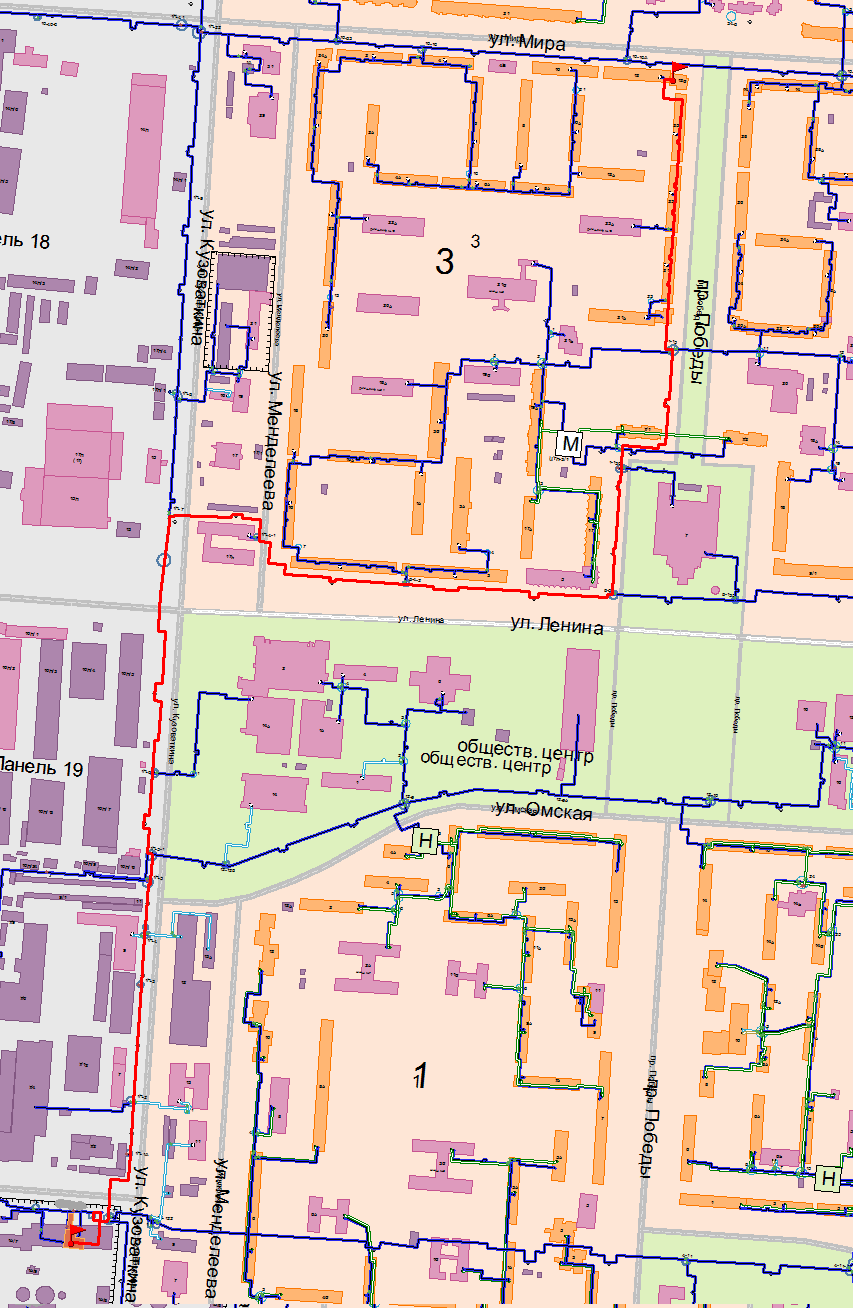 Рисунок 1 - Путь теплоносителя от Котельной №1 до потребителя по адресу Мира, 126.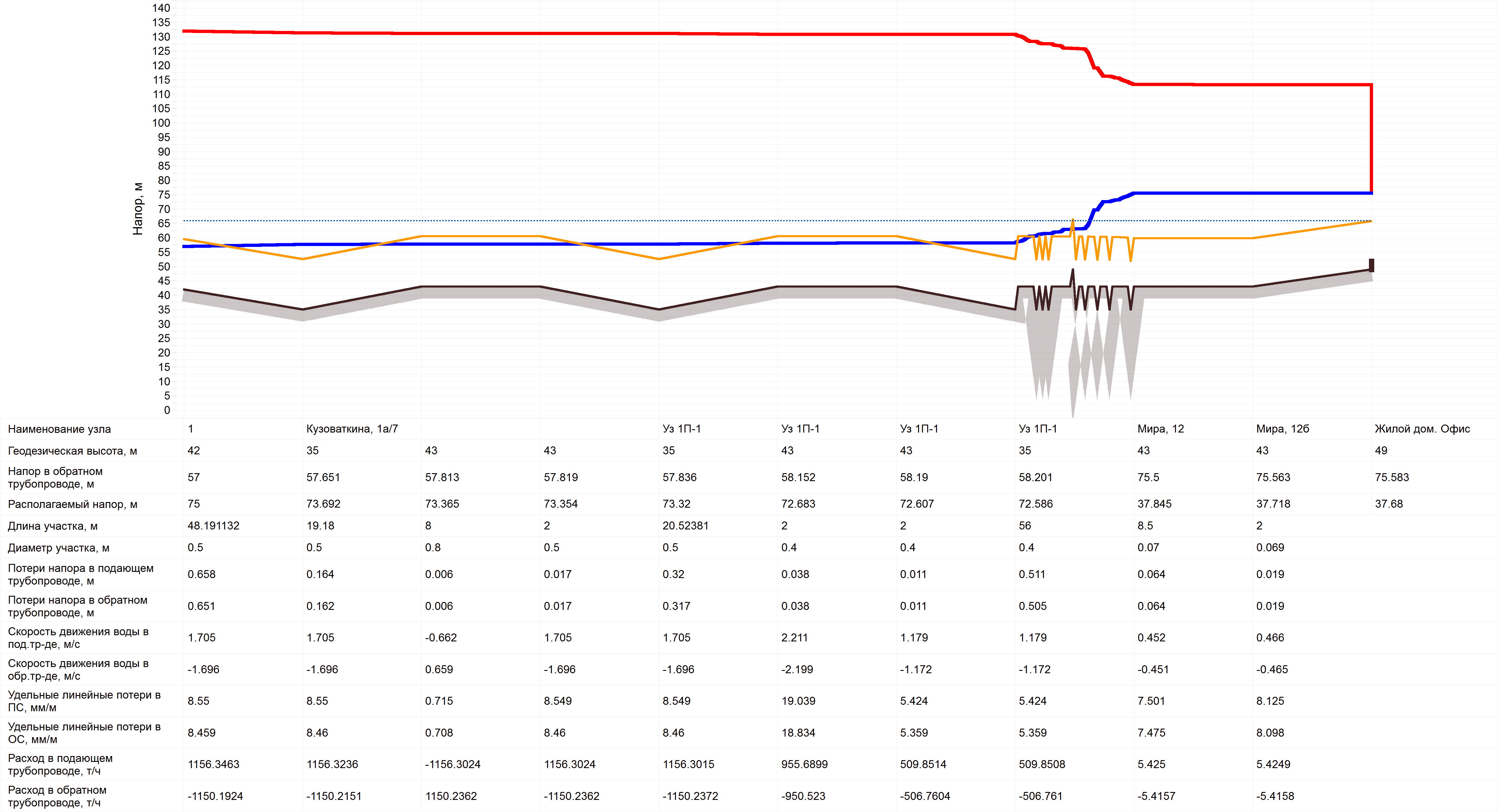 Рисунок 2 - Пьезометрический график от Котельной №1 до потребителя по адресу Мира, 12б.Таблица 1 - Расчетная гидравлическая таблица от Котельной №1 до потребителя по адресу Мира, 12б.Расчетный путь теплоносителя по направлению Котельная №1 – Нефтяников 17 представлен на рисунке 3. Результаты гидравлического расчета (расчетная таблица и пьезометрический график) представлены в таблице 2 и рисунке 4.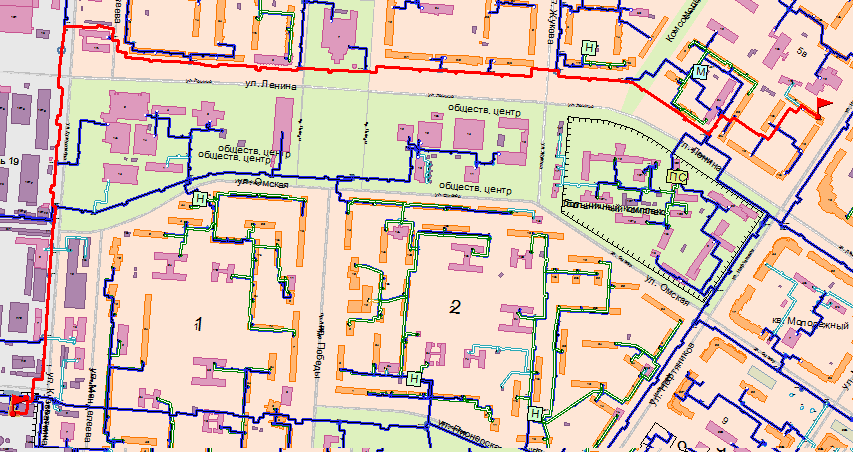 Рисунок 3 - Путь теплоносителя от Котельной №1 до потребителя по адресу Нефтяников, 17.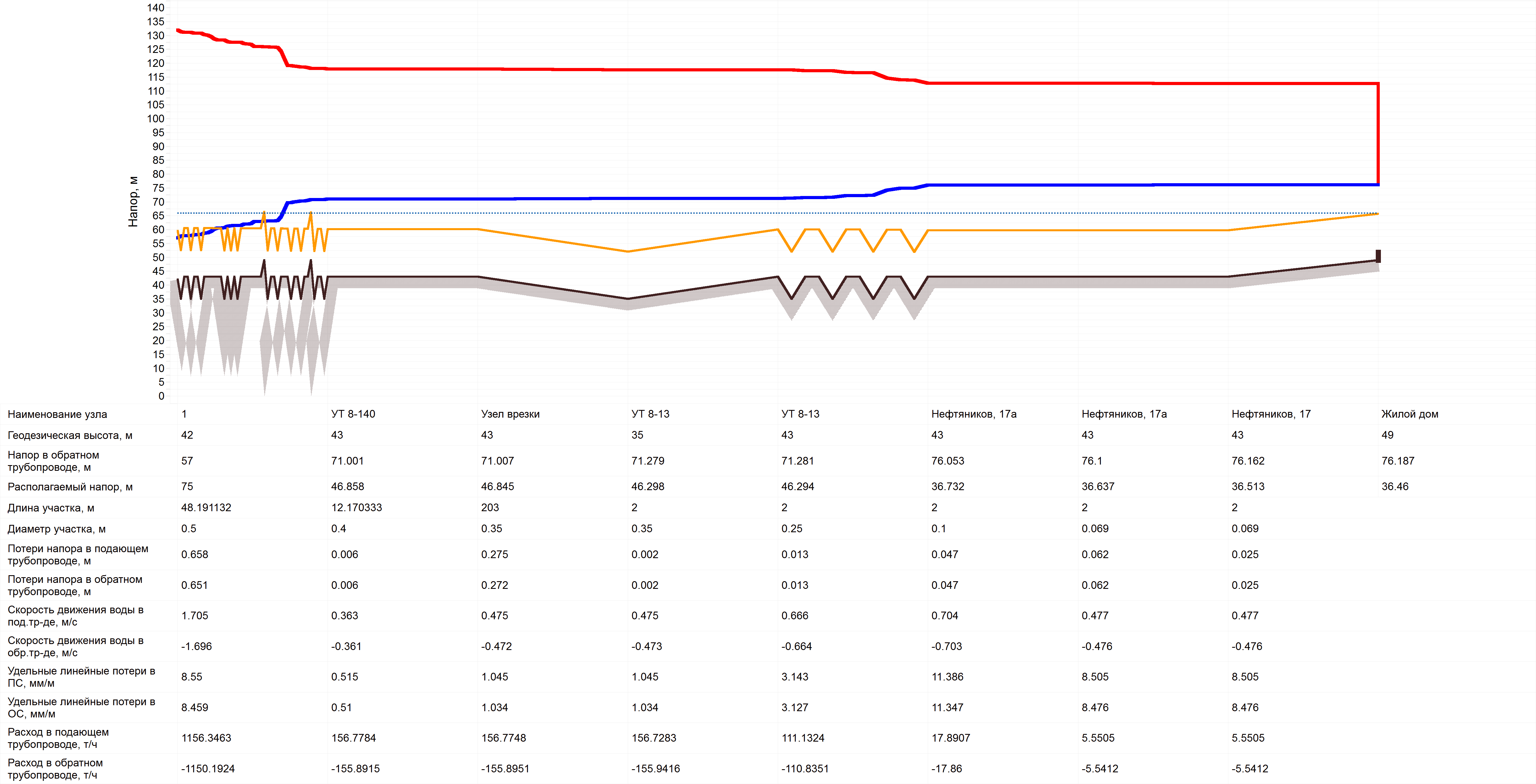 Рисунок 4 - Пьезометрический график от Котельной №1 до потребителя по адресу Нефтяников, 17.Таблица 2 - Расчетная гидравлическая таблица от Котельной №1 до потребителя по адресу Нефтяников, 17Гидравлический расчет до удаленных потребителей Котельной №2АКотельная №2А имеет два вывода магистральных сетей: вывод №1 с температурным графиком 125/70°С, вывод №2 - 95/70°С.Для проведения гидравлического расчета вывода №1 использовались следующие исходные данные:давление в подающем трубопроводе на котельной 6,3 кгс/см2;давление в обратном трубопроводе на котельной 3,8 кгс/см2;суммарный расход теплоносителя на котельной в подающем трубопроводе составляет 2665,42 т/ч. Расход теплоносителя принят в соответствии с результатами обработки статистических данных о расходах теплоносителя по показаниям прибора учета отпуска тепловой энергии.Расчетный путь теплоносителя по направлению Котельная №2А (вывод №1) – панель 13 представлен на рисунке 5. Результаты гидравлического расчета (расчетная таблица и пьезометрический график) представлены в таблице 3 и рисунке 6.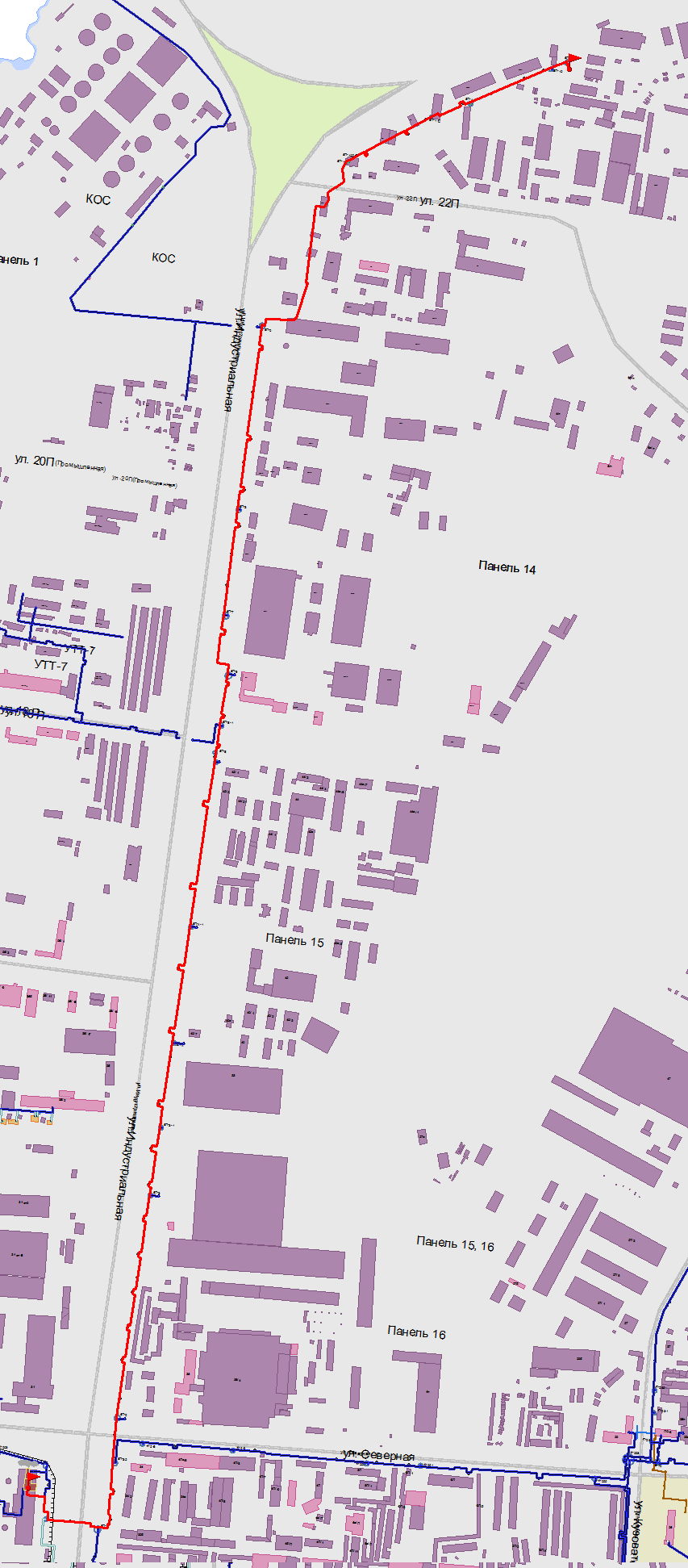 Рисунок 5 - Путь теплоносителя от Котельной №2А (вывод №1) до панели 13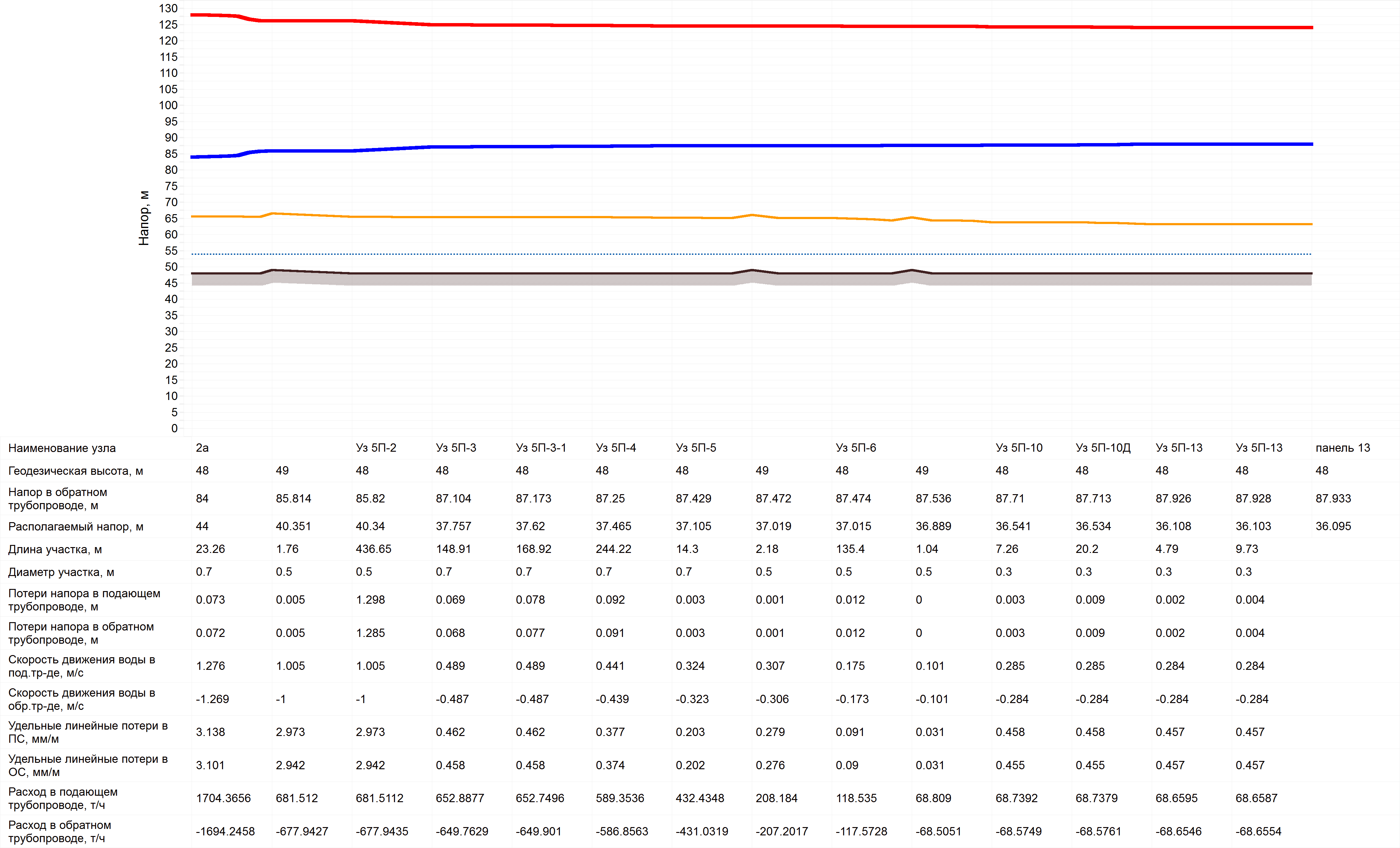 Рисунок 6 - Пьезометрический график от Котельной №2А (вывод №1) до панели 13Таблица 3 - Расчетная гидравлическая таблица от Котельной №2А (вывод №1) до панели 13Расчетный путь теплоносителя по направлению Котельная №2А (вывод №1) – Поликлиника представлен на рисунке 7. Результаты гидравлического расчета (расчетная таблица и пьезометрический график) представлены в таблице 4 и рисунке 8.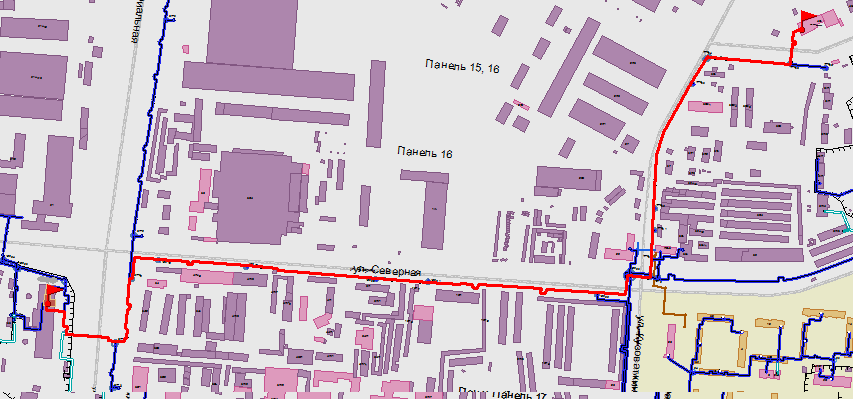 Рисунок 7 - Путь теплоносителя от Котельной №2А (вывод №1) до Поликлиники.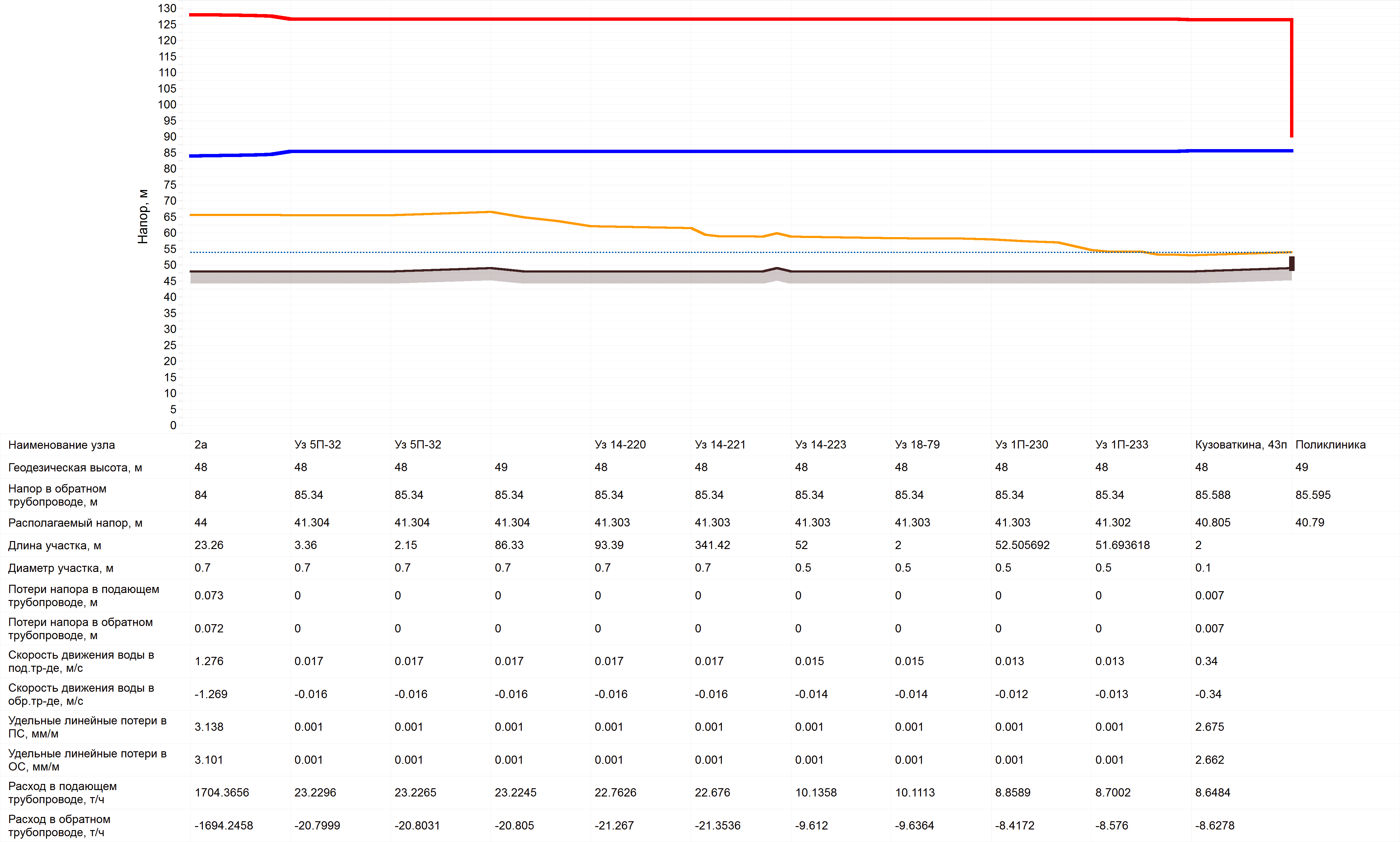 Рисунок 8 - Пьезометрический график от Котельной №2А (вывод №1) до Поликлиники.Таблица 4 - Расчетная гидравлическая таблица от Котельной №2А (вывод №1) до Поликлиники.Гидравлический расчет до удаленных потребителей Котельной №3АДля проведения гидравлического расчета использовались следующие исходные данные:давление в подающем трубопроводе на котельной 8,1 кгс/см2;давление в обратном трубопроводе на котельной 2,5 кгс/см2;суммарный расход теплоносителя на котельной в подающем трубопроводе составляет 8482,49 т/ч. Расход теплоносителя принят в соответствии с результатами обработки статистических данных о расходах теплоносителя по показаниям прибора учета отпуска тепловой энергии.Расчетный путь теплоносителя по направлению Котельная №3А – база ДС №1 представлен на рисунке 9. Результаты гидравлического расчета (расчетная таблица и пьезометрический график) представлены в таблице 5 и рисунке 10.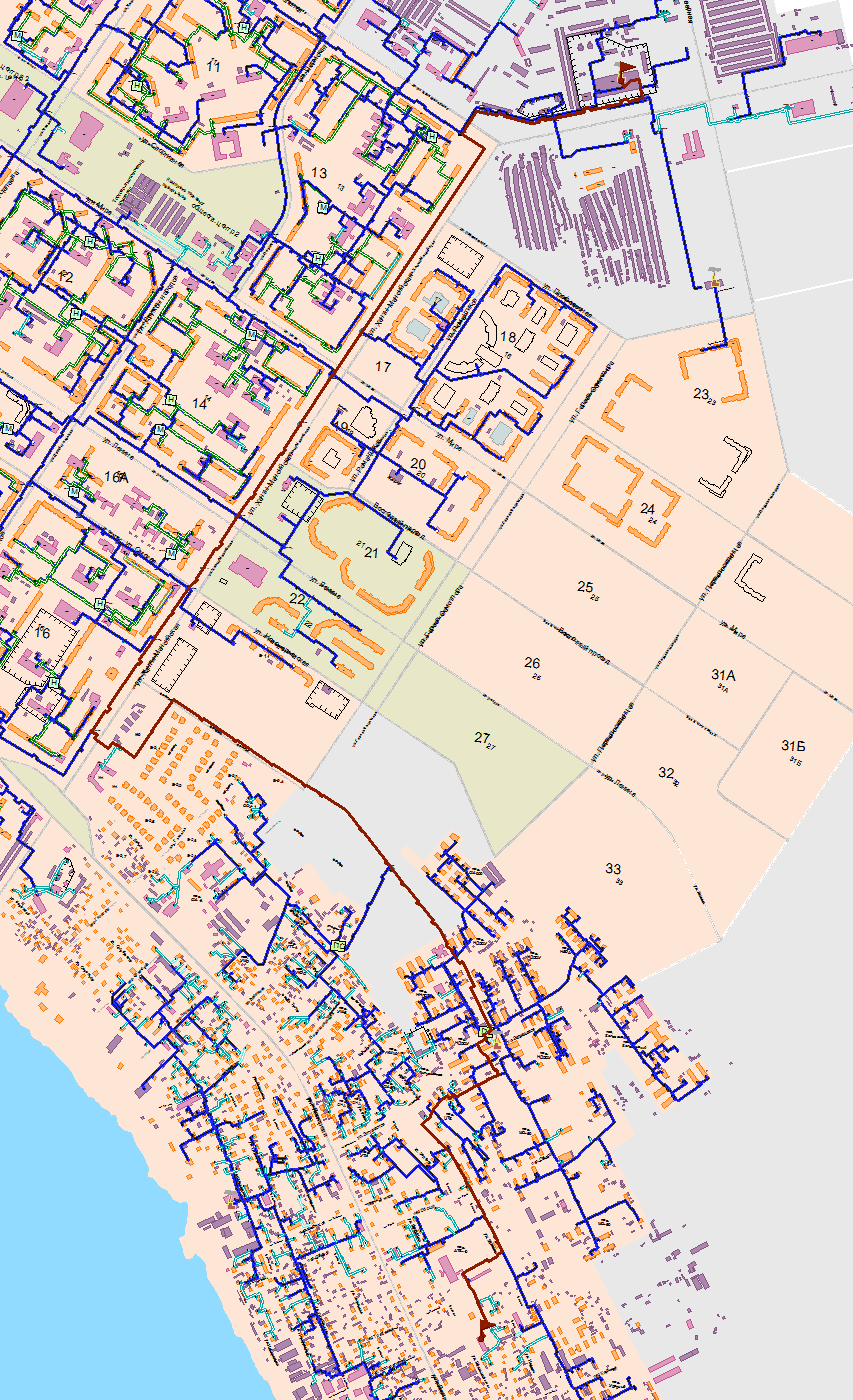 Рисунок 9 - Путь теплоносителя от Котельной №3А до базы ДС №1.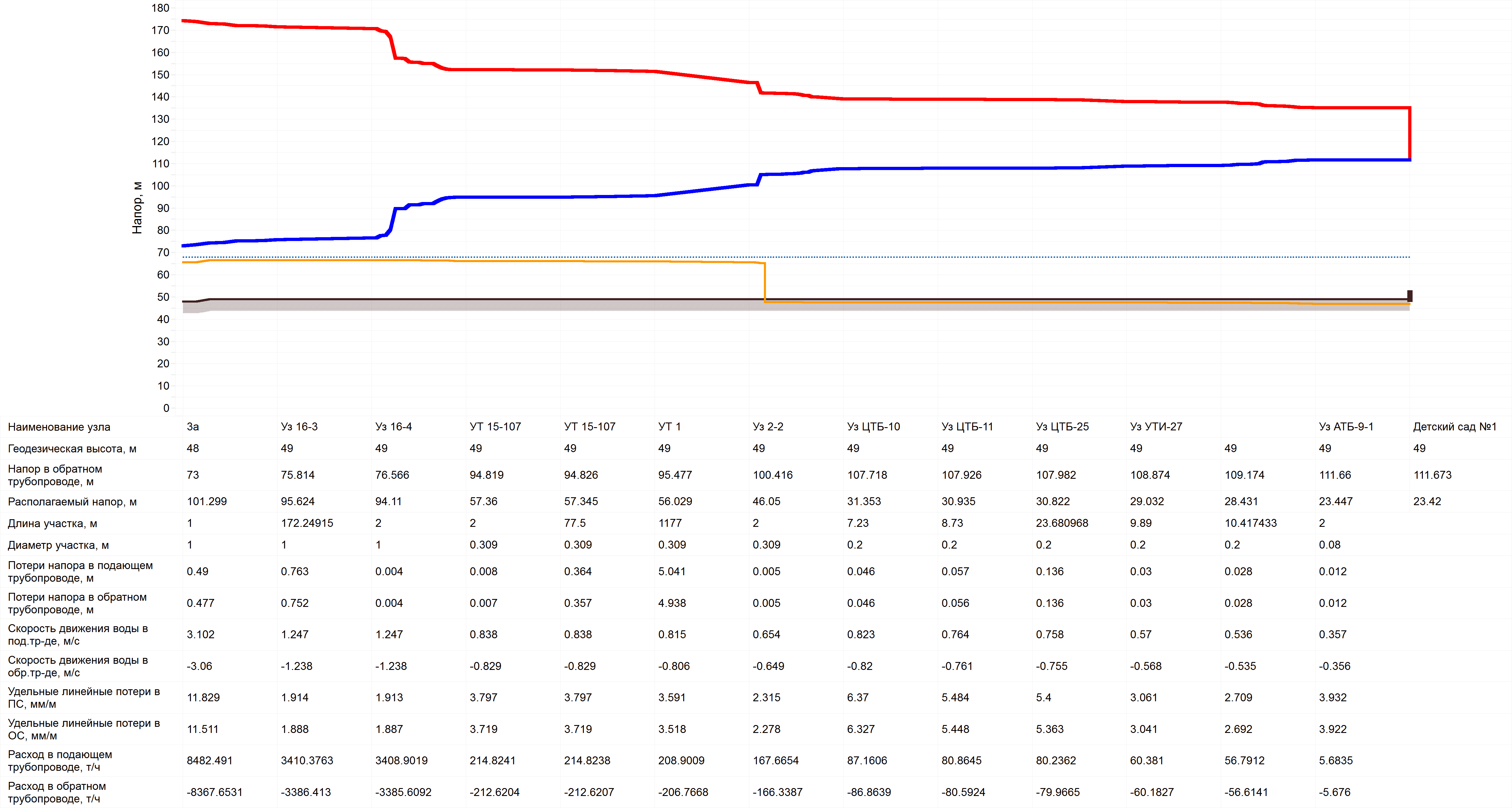 Рисунок 10 - Пьезометрический график от Котельной №3А до базы ДС №1.Таблица 5 - Расчетная гидравлическая таблица от Котельной №3А до базы ДС №1.Расчетный путь теплоносителя по направлению Котельная №3А – база Зубр представлен на рисунке 11. Результаты гидравлического расчета (расчетная таблица и пьезометрический график) представлены в таблице 6 и рисунке 12.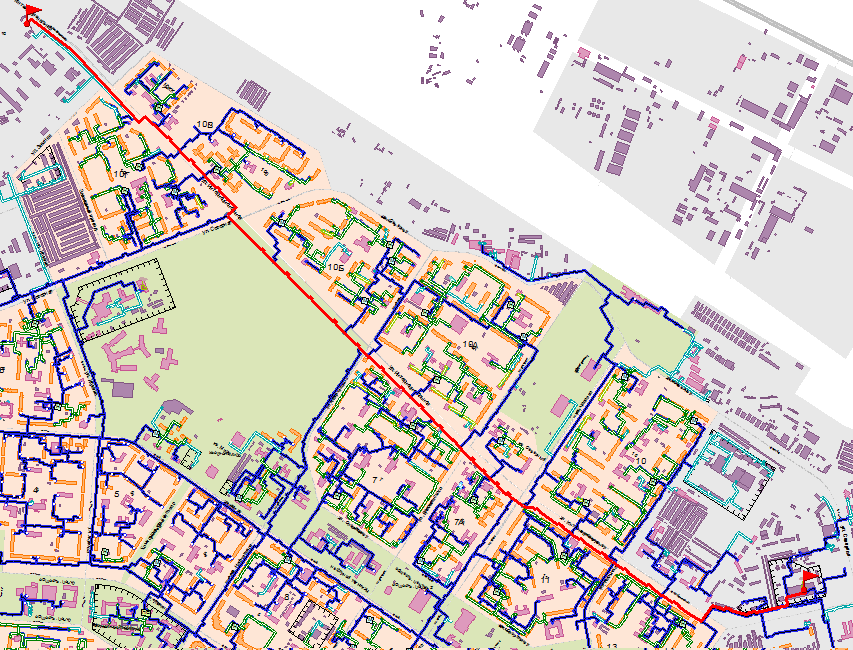 Рисунок 11 - Путь теплоносителя от Котельной №3А до базы Зубр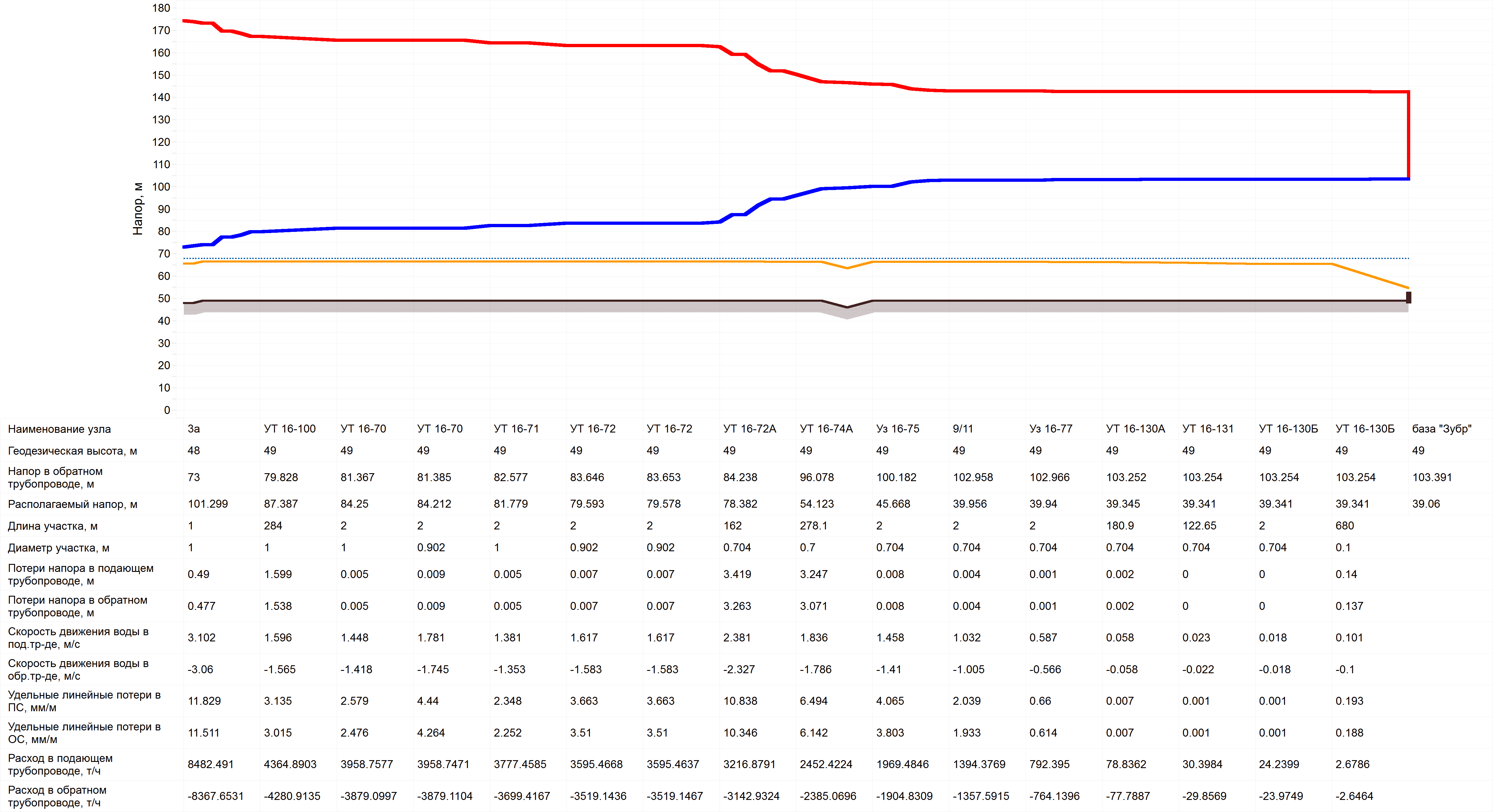 Рисунок 12 - Пьезометрический график от Котельной №3А до базы ЗубрТаблица 6 - Расчетная гидравлическая таблица от Котельной №3А до базы ЗубрГидравлический расчет до удаленных потребителей Котельной №5Для проведения гидравлического расчета использовались следующие исходные данные:давление в подающем трубопроводе на котельной 8,0 кгс/см2;давление в обратном трубопроводе на котельной 3,0 кгс/см2;суммарный расход теплоносителя на котельной в подающем трубопроводе составляет 4323,45 т/ч. Расход теплоносителя принят в соответствии с результатами обработки статистических данных о расходах теплоносителя по показаниям прибора учета отпуска тепловой энергии.Расчетный путь теплоносителя по направлению Котельная №5 – РУФПС представлен на рисунке 13. Результаты гидравлического расчета (расчетная таблица и пьезометрический график) представлены в таблице 7 и рисунке 14.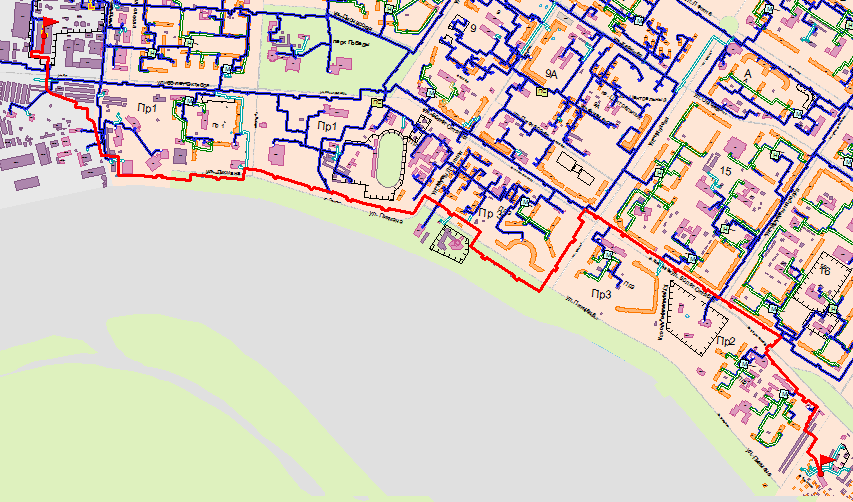 Рисунок 13 - Путь теплоносителя от Котельной №5 до РУФПС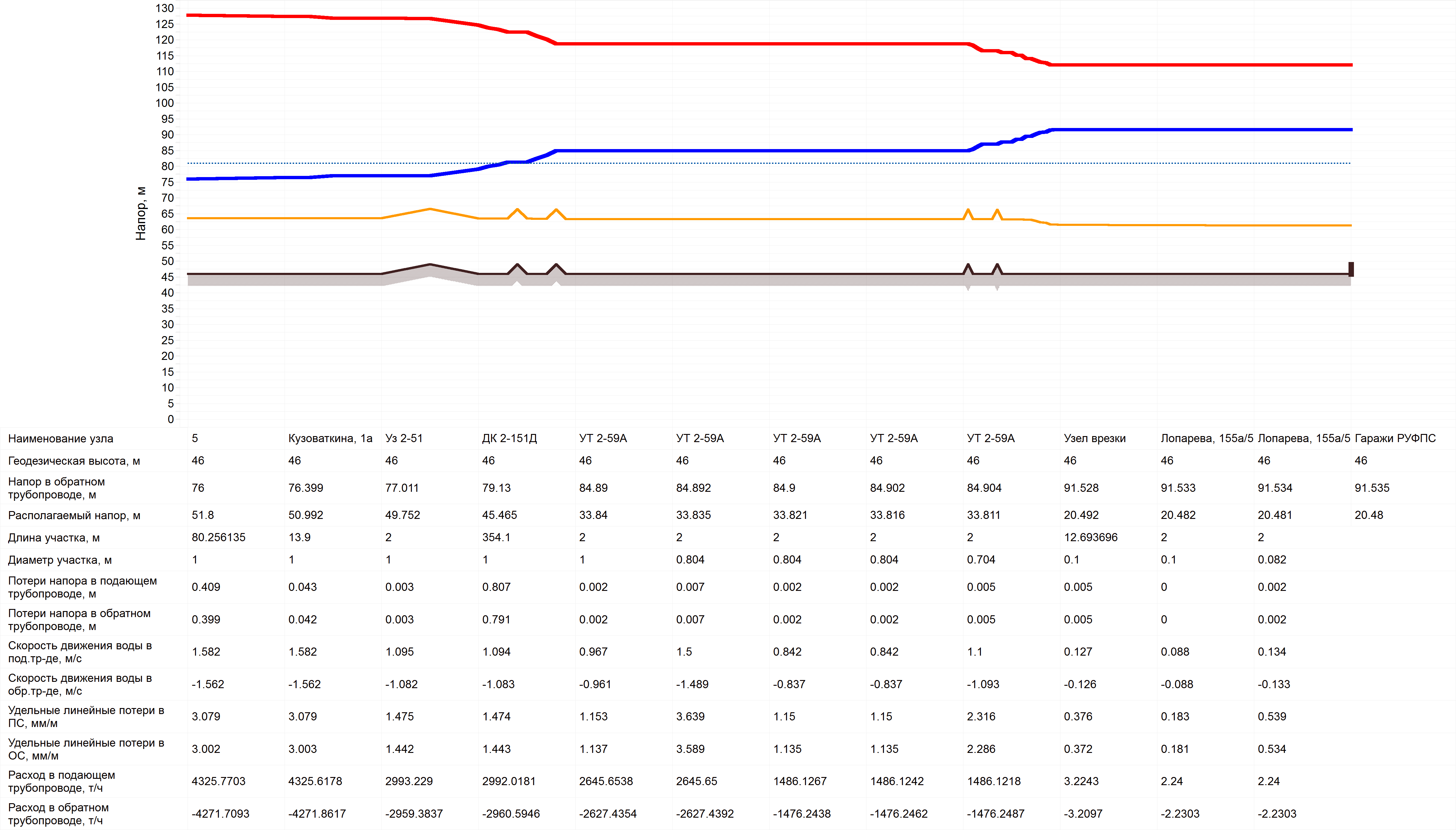 Рисунок 14 - Пьезометрический график от Котельной №5 до РУФПСТаблица 7 - Расчетная гидравлическая таблица от Котельной №5 до РУФПСРасчетный путь теплоносителя по направлению Котельная №5 – Ханты-Мансийская 27 представлен на рисунке 15. Результаты гидравлического расчета (расчетная таблица и пьезометрический график) представлены в таблице 8 и рисунке 16.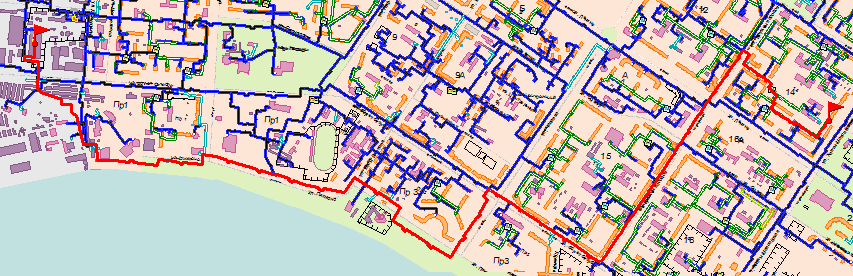 Рисунок 15 - Путь теплоносителя от Котельной №5 до жилого дома по адресу Ханты-Мансийская, 27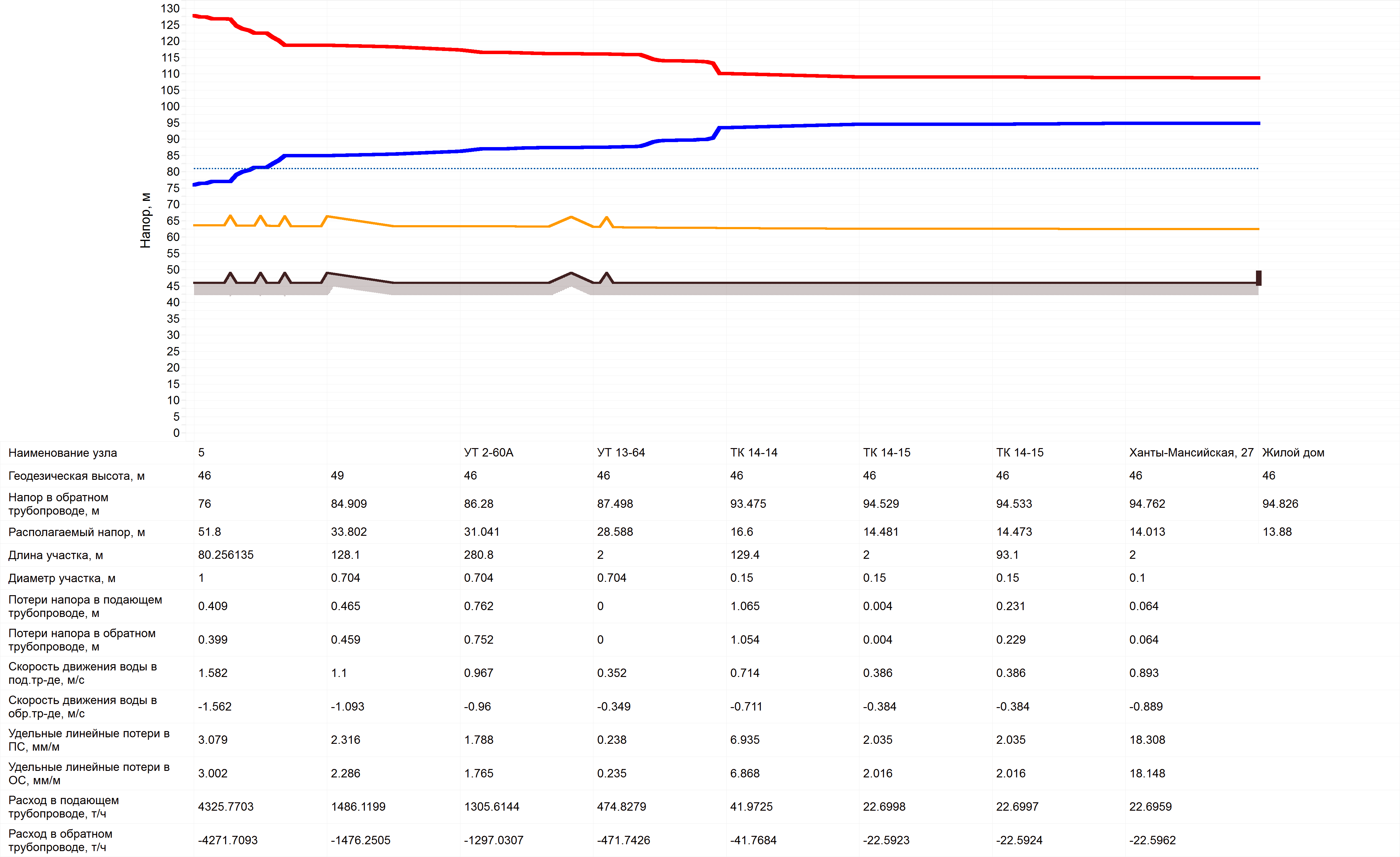 Рисунок 16 - Пьезометрический график от Котельной №5 до жилого дома по адресу Ханты-Мансийская, 27Таблица 8 - Расчетная гидравлическая таблица от Котельной №5 до жилого дома по адресу Ханты-Мансийская, 27Гидравлический расчет до удаленных потребителей Котельной №8Для проведения гидравлического расчета использовались следующие исходные данные:давление в подающем трубопроводе на котельной 4,8 кгс/см2;давление в обратном трубопроводе на котельной 2,6 кгс/см2;суммарный расход теплоносителя на котельной в подающем трубопроводе составляет 690,47 т/ч. Расход теплоносителя принят в соответствии с результатами обработки статистических данных о расходах теплоносителя по показаниям прибора учета отпуска тепловой энергии.Расчетный путь теплоносителя по направлению Котельная №8 – Осенняя 63 представлен на рисунке 17. Результаты гидравлического расчета (расчетная таблица и пьезометрический график) представлены в таблице 9 и рисунке 18.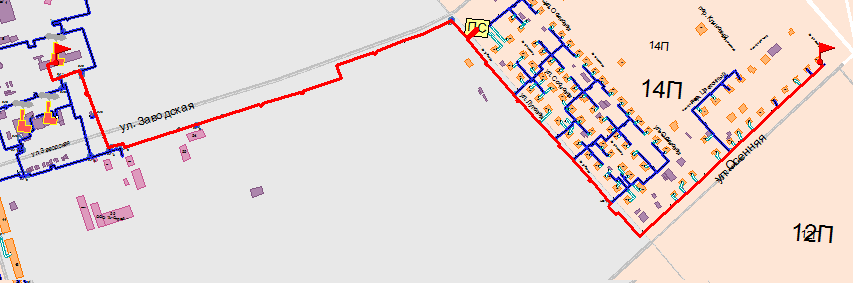 Рисунок 17 - Путь теплоносителя от Котельной №8 до жилого дома по адресу Осенняя, 63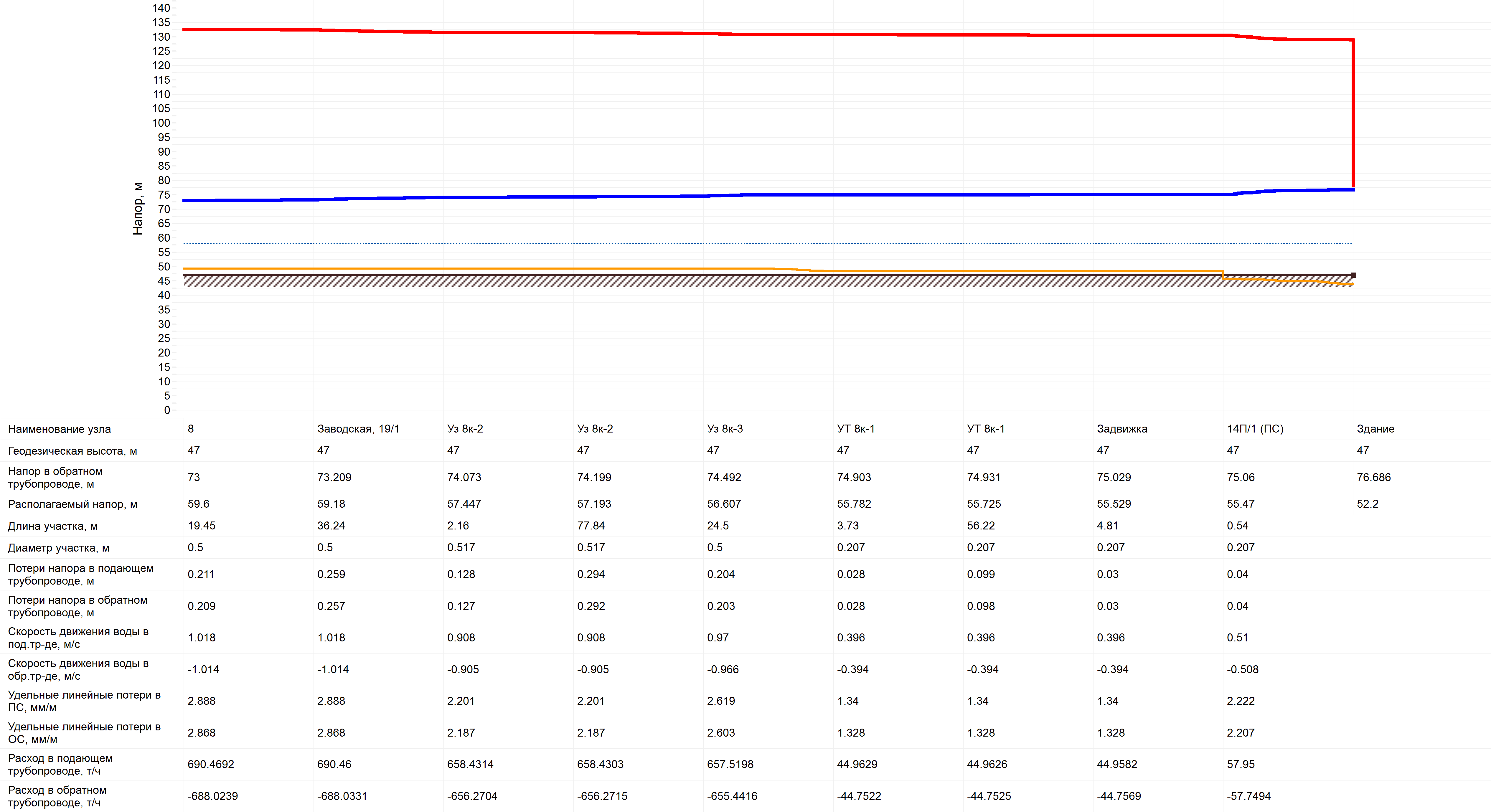 Рисунок 18 - Пьезометрический график от Котельной №8 до жилого дома по адресу Осенняя, 63Таблица 9 - Расчетная гидравлическая таблица от Котельной №8 до жилого дома по адресу Осенняя, 63Расчетный путь теплоносителя по направлению Котельная №8 – Рабочая 45 представлен на рисунке 19. Результаты гидравлического расчета (расчетная таблица и пьезометрический график) представлены в таблице 10 и рисунке 20.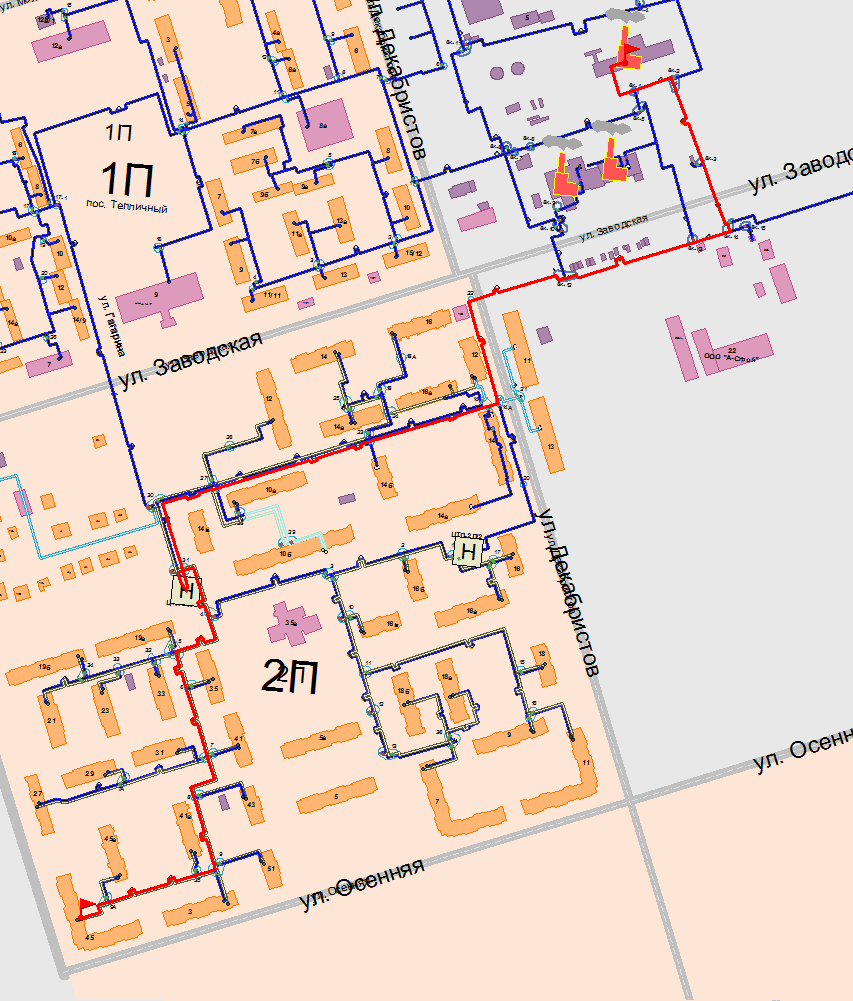 Рисунок 19 - Путь теплоносителя от Котельной №8 до жилого дома по адресу Рабочая, 45.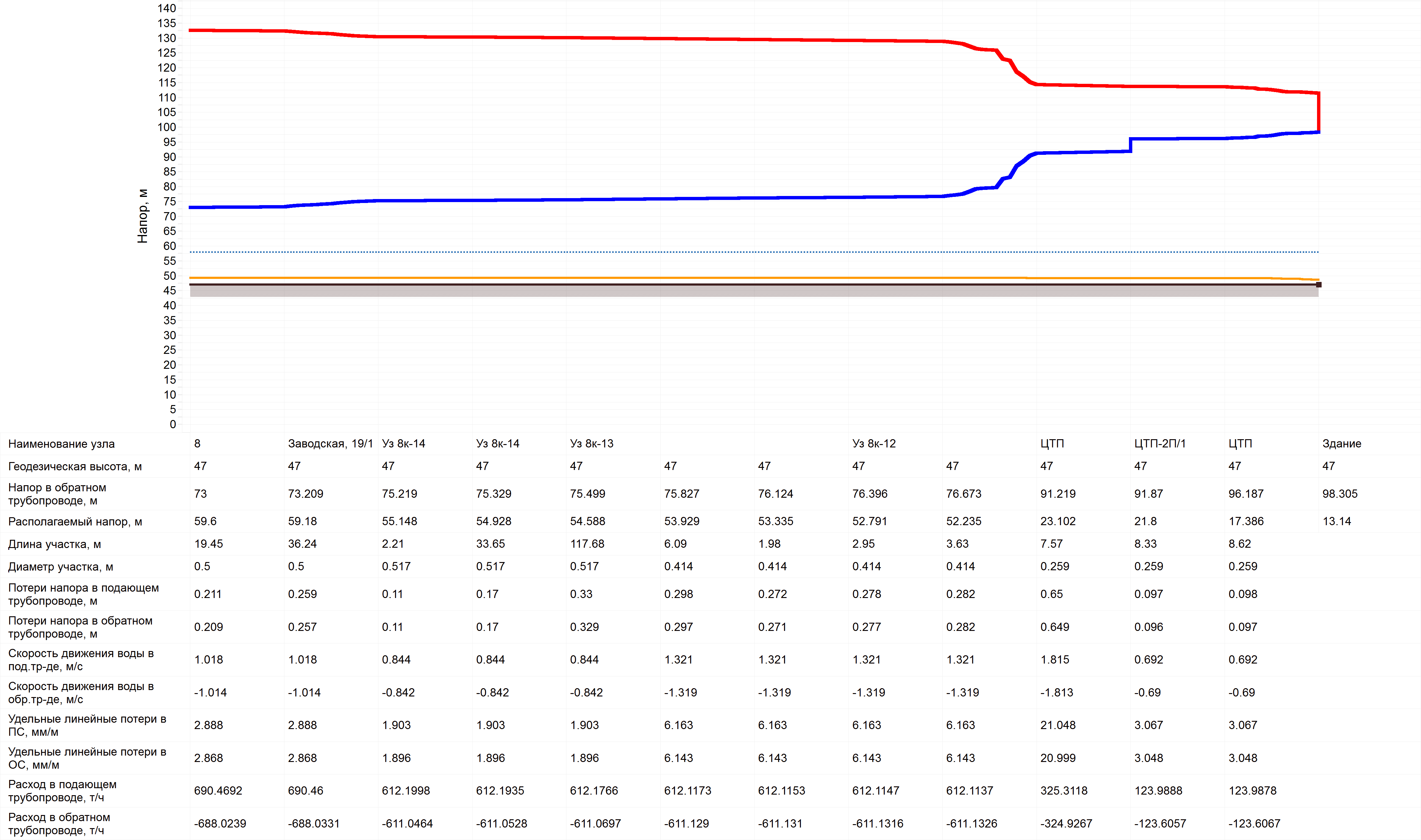 Рисунок 20 - Пьезометрический график от Котельной №8 до жилого дома по адресу Рабочая, 45.Таблица 10 - Расчетная гидравлическая таблица от Котельной №8 до жилого дома по адресу Рабочая, 45.Гидравлический расчет до удаленных потребителей Котельной №8БДля проведения гидравлического расчета использовались следующие исходные данные:давление в подающем трубопроводе на котельной 5,4 кгс/см2;давление в обратном трубопроводе на котельной 2,0 кгс/см2;суммарный расход теплоносителя на котельной в подающем трубопроводе составляет 516,778 т/ч. Расход теплоносителя принят в соответствии с результатами обработки статистических данных о расходах теплоносителя по показаниям прибора учета отпуска тепловой энергии.Расчетный путь теплоносителя по направлению Котельная №8Б – Новая 12 представлен на 21. Результаты гидравлического расчета (расчетная таблица и пьезометрический график) представлены в таблице 11 и рисунке 22.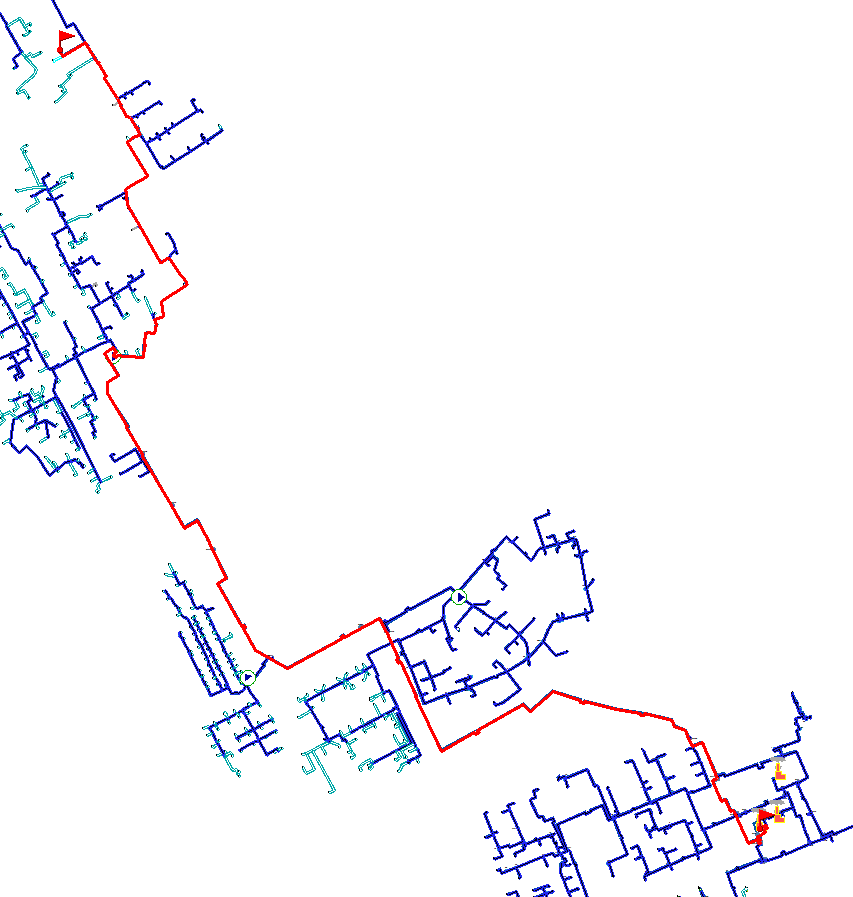 Рисунок 21 - Путь теплоносителя от Котельной №8Б до Новая, 12.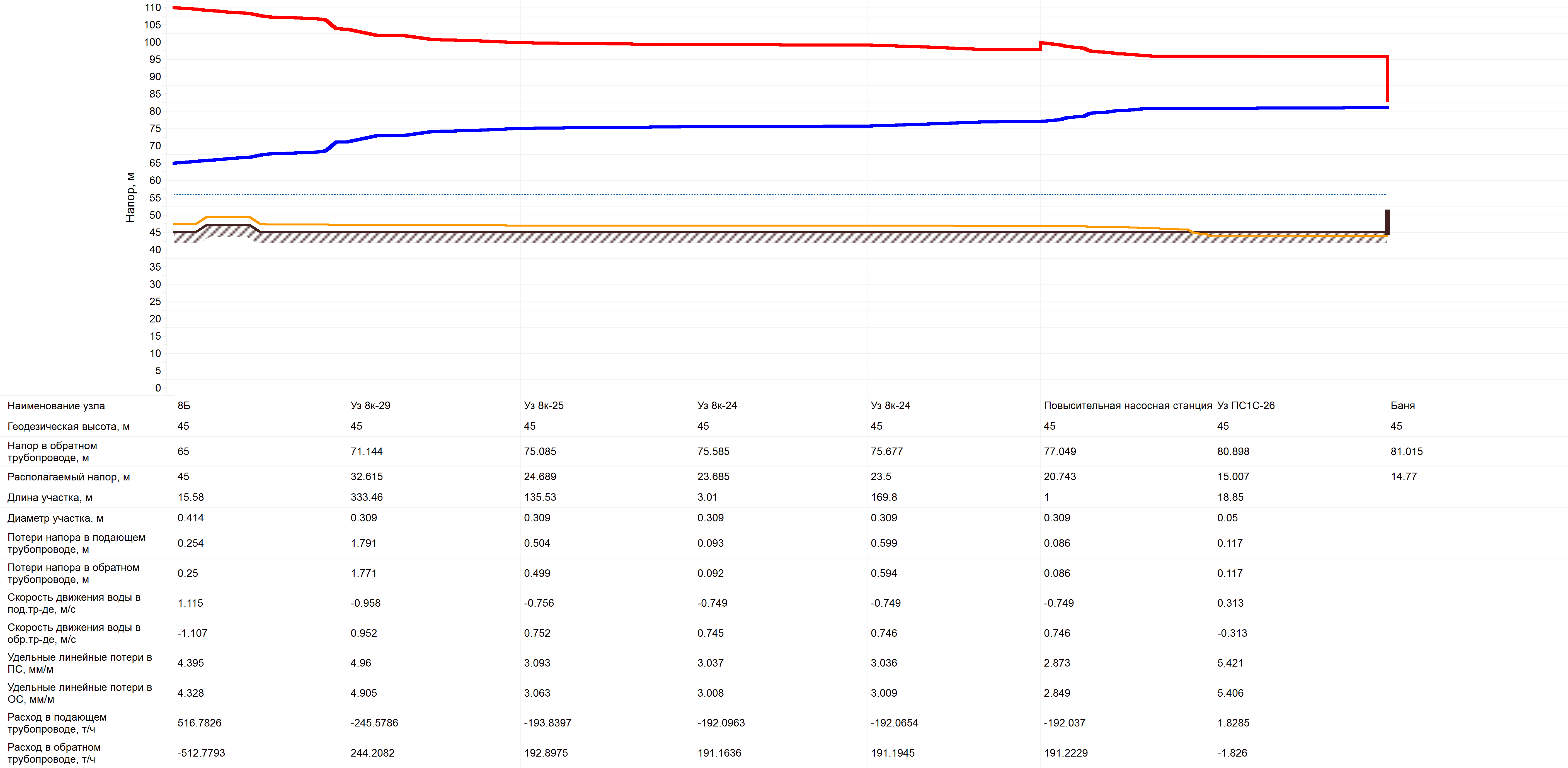 Рисунок 22 - Пьезометрический график от Котельной №8Б до Новая, 12Таблица 11 - Расчетная гидравлическая таблица от Котельной №8Б до Новая, 12Задачи, решаемые на базе электронной модели системы теплоснабженияОсновными целями при создании электронной модели систем теплоснабжения города Нижневартовска были:повышение эффективности информационного обеспечения процессов принятия решений в области текущего функционирования и перспективного развития системы теплоснабжения города;проведение единой политики в организации текущей деятельности предприятий и в перспективном развитии всей системы теплоснабжения города;обеспечение устойчивого градостроительного развития города;разработка мер для повышения надежности системы теплоснабжения города;минимизация вероятности возникновения аварийных ситуаций в системе теплоснабжения;создание единой информационной платформы для обеспечения мониторинга развития;обеспечение выполнения требований к схемам теплоснабжения муниципальных образований, установленных Постановлением Правительства РФ № 154 от 22.02.2012 г.В части решения конкретных задач необходимо выделить следующие:мониторинг развития схемы теплоснабжения г. Нижневартовска  на базе модельных баз по каждому из сценариев развития;моделирование и анализ вариантов развития системы теплоснабжения (подключение новых потребителей к существующим системам теплоснабжения, строительство новых источников энергоснабжение и моделирование зон их действия и пр.);формирование программ мероприятий для реализации разработанных вариантов развития (программ нового строительства и реконструкции теплосетевого хозяйства) или анализ программ, представленных теплоснабжающими организациями;анализ спорных вопросов по снятию «обременений» при выдаче ТУ на подключение теплоснабжающими организациями (например, анализ целесообразности перекладки или нового  строительства тепловых сетей).В дальнейшем возможно на единой платформе организовать АРМы основных служб, таких как: ПТО, службы режимов, службы наладки, службы перспективного развития, диспетчерских служб, служб эксплуатации и ремонта тепловых сетей и т.д. В качестве примера, ниже приведены возможные варианты использования данного программного обеспечения подразделениями одного из теплоснабжающих предприятий, куда было проведено аналогичное внедрение. Однако, необходимо учитывать, что функции и решаемые задачи в тех или иных подразделениях в каждом конкретном предприятии могут отличаться.ПТОграфическое представление схемы тепловой сети с привязкой к единой городской топооснове;паспортизация тепловой сети и оборудования, создание и отображение схем узлов и участков; расчет нормативных потерь тепла через изоляцию согласно действующим нормативным документам;формирование обобщенной справочной информации по заданным критериям, специальных отчетов о параметрах и режимах тепловой сети; анализ объектов с заданными свойствами (ремонт, чужой баланс, камеры с заданным оборудованием и т.п.).Служба режимов и наладкиразработка гидравлических режимов тепловых сетейформирование отчетов по наладочным расчетам потребителей (расчет диаметров сужающих устройств); наладочный расчет при подключении новых потребителей (расчет диаметров сужающих устройств); моделирование переключений запорной арматуры при формировании графика ремонтов;Отдел эксплуатации и ремонта ведение архива дефектов и повреждений формирование отчетов, табличных и графических справок и выборок по различным критериям;формирование отчетов по гидравлическим расчетам тепловой сети, моделирование переключений запорной арматуры при формировании графика ремонтов.Отдел перспективного развития и системной надежностиопределение существующих и перспективных балансов производства и потребления тепловой энергии по источникам;определение оптимальных вариантов перспективного развития системы теплоснабжения по критериям надежности, качества и экономичности;определение надежности существующей и перспективной схемы тепловых сетей;разработка оптимальных вариантов обеспечения тепловой энергией потребителей при аварийных ситуациях по критериям надежности, качества и экономичности;определение необходимости и возможности строительства новых источников тепловой энергии;моделирование всех видов переключений, осуществляемых в тепловых сетях (изменение состояния запорно-регулирующей арматуры, включение/отключение/ регулирование групп насосных агрегатов, изменения установок регуляторов), в т.ч. переключения тепловых нагрузок между источниками тепловой энергии;мониторинг реализации программы развития теплоснабжения.Отдел подготовки и реализации ТУсоздание и ведение слоя перспективной застройки;формирование и ведение базы данных по выдаче ТУ и УП;определение точки подключения потребителя;оценка возможности выдачи ТУ (формирование отчета о наличии свободной мощности на ближайших источниках и пропускной способности тепловых сетей);формирование технических условий на подключение новых потребителей.Рекомендации по организации внедрения и сопровождения электронной моделиНеобходимыми условиями для реализации, внедрения и дальнейшей эксплуатации ЭМ в организации (держателе ЭМ) являются:назначение администратора внедряемой системы;организация сервера для установки ЭМ;определение основных пользователей ЭМ;организация сети передачи данных между пользователями системы и сервером;организация мониторинга и актуализации ЭМ.Организация механизмов информационного взаимодействияУчитывая то, что система теплоснабжения - динамично развивающийся механизм, организация мониторинга и актуализации ЭМ являются необходимыми условиями для поддержания данных ЭМ в актуальном состоянии.Для организации мониторинга единой общегородской модели системы теплоснабжения необходима организация периодического поступления необходимой для мониторинга информации от предприятий, являющихся основными поставщиками данных, содержащихся в ЭМ:данные по перспективному развитию города,данные по запрашиваемым техническим условиям на присоединение к системам теплоснабжения,данные по планируемым к строительству или введенным в эксплуатацию объектам теплоснабжения,данные адресного плана города,данные по изменениям сеток районирования города и т. д.Базы данных ЭМ должны актуализироваться только строго первичной информацией, с максимально возможным технологическим обеспечением однократного ее ввода в систему.Необходимо организовать системы информационного обмена с соответствующими организациями и департаментами города,  теплоснабжающими предприятиями города – владельцами вышеперечисленной информации, разработать механизмы информационного взаимодействия с теми системами, в которых данная информация ведется и актуализируется, разработать регламент обновления данных и утвердить его соответствующими службами на уровне города.Требования к квалификации персоналаВ функционировании системы должны участвовать следующие группы персонала:Эксплуатационный персонал системы - администратор системы, специалист обеспечивающий функционирование технических и программных средств, обслуживание и обеспечение рабочих мест пользователей, в обязанности которого также должно входить выполнение специальных технологических функций, таких как: ведение списков пользователей, регулирование прав доступа пользователей к ЭМ и операциям над ней, а также контроль за целостностью и сохранностью информации в базах данных. Эксплуатационный персонал должен быть ознакомлен с Руководством для администратора системы, обладать навыками работы с необходимыми для обеспечения работы ЭМ программно-аппаратными средствами.Пользователи - сотрудники, непосредственно участвующие в работе с ЭМ и осуществляющие ее обработку на автоматизированных рабочих местах с помощью средств системы. Пользователи ЭМ должны обладать базовыми навыками работы с приложениями в операционной среде Microsoft Windows, а также иметь профильные навыки в зависимости от решаемых с помощью ЭМ задач. Пользователи должны пройти обучение правилам работы с ЭМ в соответствии со своими функциональными обязанностями и руководством пользователя.Рекомендации по выбору основных пользователей системыВ качестве рекомендации по выбору основных пользователей системы, предлагается в структуре администрации города определить основных пользователей электронной модели (максимум  двух на этапе внедрения). Как правило, это сотрудники специализированных подразделений департамента (управления) ЖКХ или энергетики, координирующие планирование развития инженерной инфраструктуры города. Однако, ввиду того, что данные по объектам систем теплоснабжения постоянно меняются, также необходимо организовать процесс актуализации данных в модели. В связи с этим целесообразно на базе разработанной электронной модели организовать мониторинг развития схем теплоснабжения в эксплуатирующих теплосетевых компаниях. В связи с тем, что электронная модель разработана на базе действующей электронной модели (АО «Городские электрические сети»), оптимальной представляется следующая структура организации эксплуатации электронной модели системы теплоснабжения:администратором электронной модели является АО «Городские электрические сети», на сервере которого установлена электронная модель;с целью обеспечения мониторинга электронной модели для уполномоченного представителя Администрации города организуется удаленный доступ к электронной модели;АО «Городские электрические сети» осуществляет актуализацию и корректировку электронной модели системы теплоснабжения в части зон действия теплоисточников, относящихся к зоне деятельности ЕТО организации;актуализация электронной модели в части зон деятельности прочих ЕТО осуществляется по согласованию: либо АО «Городские электрические сети», либо представителями самих ЕТО путем организации удаленного доступа с ограниченными правами.Требования к применяемым техническим средствамКомплекс программных средств разрабатывался для ЭВМ на базе архитектуры INTEL-совместимых процессоров, для работы в операционной среде Microsoft Windows. Подробные требования к конфигурации применяемых аппаратных средств приведены в руководстве системного администратора. Рекомендации по организации процесса  актуализации данных электронной моделиПараллельно процессу внедрения электронной модели в подразделения администрации города целесообразно организовать процесс актуализации данных в теплосетевых компаниях. В противном случае, в течение года данные «устареют», и принимать на их основе стратегические решения по развитию систем теплоснабжения станет невозможным. При внедрении электронной модели в теплоснабжающей организации необходимо:выполнить анализ функций основных подразделений теплоснабжающих предприятий (ПТО, служб режимов и наладки, диспетчерских служб и т.д.) на предмет целесообразности внедрения электронной модели;определить основной состав пользователей системы, а также пользователей для актуализации электронной модели, в должностные обязанности которых будет входить только работа по обновлению данных;определить администратора данной системы во внедряемых предприятияхопределить права доступа каждому из сотрудников, допущенных для работы с электронной модели;организовать обучение персонала;разработать и утвердить регламент по внедрению и обновлению баз данных электронной модели.На первом этапе работы с электронной моделью технические службы теплоснабжающей организации должны провести процесс выверки данных по нагрузкам потребителей, параметрам источников, ЦТП, ИТП, параметрам тепловых сетей. Данный этап является обязательным ввиду большого процента разночтений в предоставленных данных. Этап выверки может носить как специально организованный процесс, так и выверяться в процессе эксплуатации системы. В процессе организации выверки необходимо:определить ряд специалистов с правами доступа на изменение паспортных данных, закрепить за каждым специалистом объекты или отдельные параметры объектов выверки, разработать специальные опросные листы для обходчиков или мастеров участков с параметрами тепловых сетей, которые необходимо выверить в первую очередь (как правило, это длина, диаметр, тип изоляции) с приложением распечатанных из программы схем участков,разработать регламент работы по обновлению;организовать еженедельный контроль за выполнением регламента. 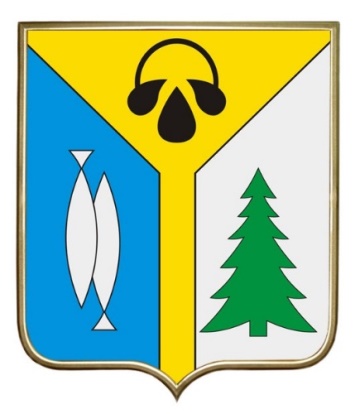 Схема теплоснабжения муниципального образованиягород нижневартовск(актуализация на 2024 год)Обосновывающие материалыГлава 3 электронная модель системы теплоснабженияПриложение 5. результаты гидравлических расчетовНаименование узлаГеодезическая высота, мПолный напор в обратном трубопроводе, мРасполагаемый напор, мДлина участка, мДиаметр участка, мПотери напора в подающем трубопроводе, мПотери напора в обратном трубопроводе, мСкорость движения воды в под.тр-де, м/сСкорость движения воды в обр.тр-де, м/сУдельные линейные потери в ПС, мм/мУдельные линейные потери в ОС, мм/м142577548.1911320,80.6580.6511.705-1.6968.558.459Кузоваткина, 1а/73557.65173.69219.180,80.1640.1621.705-1.6968.558.464357.81373.36580,80.0060.006-0.6620.6590.7150.7084357.81973.35420,80.0170.0171.705-1.6968.5498.46Уз 1П-13557.83673.3220.523810,80.320.3171.705-1.6968.5498.46Уз 1П-14358.15272.68320,80.0380.0382.211-2.19919.03918.834Уз 1П-14358.1972.60720,80.0110.0111.179-1.1725.4245.359Уз 1П-13558.20172.586560,80.5110.5051.179-1.1725.4245.359Узел врезки4358.70671.5725.9152180,80.1410.1391.179-1.1725.4245.359Уз 1П-1214358.84571.2956.410,80.4990.4941.179-1.1725.4245.359Уз 1П-1204359.33870.297128.865230,80.8680.8581.163-1.1565.2785.216Уз 1П-1194360.19668.5753.7706470,80.40.3961.085-1.0794.3984.347Уз 1П-1184360.59267.77420,80.0090.0091.074-1.0684.3094.26Уз 1П-1184360.60167.7577.30,80.0370.0371.139-1.1325.0595.001Уз 1П-23560.63767.684480,80.5520.5461.139-1.1325.0595.002Уз 1П-34361.18366.586370,80.1870.1851.139-1.1325.0595.002Уз 1П-33561.36866.21320,80.0750.0741.139-1.1325.0585.002Уз 1П-34361.44266.06520,8000.013-0.0130.0010.001Уз 1П-33561.44266.06520,8000.013-0.0130.0010.001Уз 1П-34361.44266.0651030,80.5190.5131.168-1.1623.1933.16Уз 1П-3-14361.95565.033140,80.0420.0411.129-1.1232.9832.952Узел врезки4361.99764.95290,80.0870.0861.129-1.1232.9832.952Узел врезки4362.08264.7781520,80.8210.8121.129-1.1232.9832.952Узел врезки4362.89563.1442.10,80.0210.0210.633-0.630.6540.648Узел врезки4362.91663.10254.580,80.0360.0350.633-0.630.6540.648Узел врезки4362.95163.031420,80.1250.1241.129-1.1242.9822.95310/94963.07562.78120,80.0060.0061.129-1.1242.9822.9547/83563.08162.7720,80.0060.0061.129-1.1242.9822.954Узел врезки4363.08762.75720,80.0060.0061.129-1.1242.9822.954Узел врезки4363.09362.74620.50.1390.1381.582-1.5747.3577.295/63563.23162.4691200.51.3551.3431.582-1.5747.3577.29УТ 1П-4-14364.57459.7712200.52.5062.4841.556-1.5497.1257.061УТ 8-4-24367.05754.7812480.52.672.6471.513-1.5066.7326.674УТ 8-54369.70549.46320.40.0140.0141.32-1.3166.7986.756УТ 8-53569.71849.436144.983950.41.4711.4621.32-1.3166.7986.756УТ 1-1364371.1846.503186.099680.4141.4271.4191.175-1.1725.1595.129УТ 1-154372.59943.65820.4140.0050.0050.802-0.82.4052.394УТ 1-154372.60443.64820.2070.010.010.735-0.7334.864.839УТ 1-153572.61443.629360.20.2410.240.788-0.7865.8415.817проспект Победы, 214372.85443.14761.410.2070.3140.3120.646-0.6453.7583.743проспект Победы, 214373.16642.52120.2070.0040.0040.487-0.4862.1372.129проспект Победы, 214373.1742.51339.1738930.150.6470.6450.941-0.93912.02811.981проспект Победы, 234373.81541.221440.150.4330.4320.737-0.7367.3927.363проспект Победы, 234374.24740.356440.150.2730.2720.524-0.5233.7363.721проспект Победы, 254374.51939.8144.9406980.10.5490.5470.712-0.71111.65211.608проспект Победы, 253575.06638.71435.2105980.10.4350.4340.712-0.71111.65111.609Мира, 124375.537.8458.50.070.0640.0640.452-0.4517.5017.475Мира, 12б4375.56337.71820.0690.0190.0190.466-0.4658.1258.098Жилой дом. Офис4975.58337.68Наименование узлаГеодезическая высота, мНапор в обратном трубопроводе, мРасполагаемый напор, мДлина участка, мДиаметр участка, мПотери напора в подающем трубопроводе, мПотери напора в обратном трубопроводе, мСкорость движения воды в под.тр-де, м/сСкорость движения воды в обр.тр-де, м/сУдельные линейные потери в ПС, мм/мУдельные линейные потери в ОС, мм/мРасход в подающем трубопроводе, т/чРасход в обратном трубопроводе, т/ч142577548.1911320,80.6580.6511.705-1.6968.558.4591156.3463-1150.1924Кузоваткина, 1а/73557.65173.69219.180,80.1640.1621.705-1.6968.558.461156.3236-1150.21514357.81373.36580,80.0060.006-0.6620.6590.7150.708-1156.30241150.23624357.81973.35420,80.0170.0171.705-1.6968.5498.461156.3024-1150.2362Уз 1П-13557.83673.3220.523810,80.320.3171.705-1.6968.5498.461156.3015-1150.2372Уз 1П-14358.15272.68320,80.0380.0382.211-2.19919.03918.834955.6899-950.523Уз 1П-14358.1972.60720,80.0110.0111.179-1.1725.4245.359509.8514-506.7604Уз 1П-13558.20172.586560,80.5110.5051.179-1.1725.4245.359509.8508-506.761Узел врезки4358.70671.5725.9152180,80.1410.1391.179-1.1725.4245.359509.834-506.7778Уз 1П-1214358.84571.2956.410,80.4990.4941.179-1.1725.4245.359509.8262-506.7856Уз 1П-1204359.33870.297128.865230,80.8680.8581.163-1.1565.2785.216502.8967-499.9302Уз 1П-1194360.19668.5753.7706470,80.40.3961.085-1.0794.3984.347502.858-499.9688Уз 1П-1184360.59267.77420,80.0090.0091.074-1.0684.3094.26497.7707-494.9364Уз 1П-1184360.60167.7577.30,80.0370.0371.139-1.1325.0595.001492.3605-489.5494Уз 1П-23560.63767.684480,80.5520.5461.139-1.1325.0595.002492.3583-489.5516Уз 1П-34361.18366.586370,80.1870.1851.139-1.1325.0595.002492.3439-489.566Уз 1П-33561.36866.21320,80.0750.0741.139-1.1325.0585.002492.3327-489.5771Уз 1П-34361.44266.06520,8000.013-0.0130.0010.0015.5223-5.7652Уз 1П-33561.44266.06520,8000.013-0.0130.0010.0015.5229-5.7646Уз 1П-34361.44266.0651030,80.5190.5131.168-1.1623.1933.161144.0821-1138.1322Уз 1П-3-14361.95565.033140,80.0420.0411.129-1.1232.9832.9521105.7393-1100.0116Узел врезки4361.99764.95290,80.0870.0861.129-1.1232.9832.9521105.7297-1100.0211Узел врезки4362.08264.7781520,80.8210.8121.129-1.1232.9832.9521105.71-1100.0408Узел врезки4362.89563.1442.10,80.0210.0210.633-0.630.6540.6481105.6067-1100.1442Узел врезки4362.91663.10254.580,80.0360.0350.633-0.630.6540.6481105.6041-1100.1467Узел врезки4362.95163.031420,80.1250.1241.129-1.1242.9822.9531105.5379-1100.212910/94963.07562.78120,80.0060.0061.129-1.1242.9822.9541105.5093-1100.24157/83563.08162.7720,80.0060.0061.129-1.1242.9822.9541105.508-1100.2428Узел врезки4363.08762.75720,80.0060.0061.129-1.1242.9822.9541105.5066-1100.2442Узел врезки4363.09362.74620.50.1390.1381.582-1.5747.3577.291072.5819-1067.6595/63563.23162.4691200.51.3551.3431.582-1.5747.3577.291072.581-1067.6599УТ 1П-4-14364.57459.7712200.52.5062.4841.556-1.5497.1257.0611055.4984-1050.7517УТ 8-4-24367.05754.7812480.52.672.6471.513-1.5066.7326.6741025.9544-1021.5715УТ 8-54369.70549.46320.50.0030.0030.671-0.6671.3271.313455.0099-452.6026УТ 8-53569.70849.458142.40.50.2520.2490.671-0.6671.3271.313455.0089-452.6035УТ 8-1354369.95748.957680.50.1350.1330.67-0.6671.3231.31454.3611-452.0949Узел врезки4370.0948.689990.50.1930.1920.67-0.6671.3231.31454.3291-452.1269УТ 8-5-13570.28148.30420.50.0030.0030.67-0.6671.3231.31454.2825-452.1736УТ 8-5-14370.28448.299121.350.50.2070.2050.646-0.6431.231.218437.9582-435.8871УТ 8-1384370.48947.887166.450.50.2880.2860.629-0.6261.1661.155426.4052-424.47024970.77547.31320.50.0020.0020.629-0.6261.1651.156426.3268-424.5486УТ 8-63570.77747.30820.50.0020.0020.629-0.6261.1651.156426.3259-424.5496УТ 8-64370.7847.30320.50.0010.0010.336-0.3340.3330.33227.621-226.4024УТ 8-64370.7847.30220.40.0020.0020.527-0.5241.0841.073227.6201-226.4034УТ 8-63570.78247.298155.743690.40.2210.2190.527-0.5241.0841.073227.6195-226.404УТ 8-1404371.00146.85812.1703330.40.0060.0060.363-0.3610.5150.51156.7784-155.8915Узел врезки4371.00746.8452030.350.2750.2720.475-0.4721.0451.034156.7748-155.8951УТ 8-133571.27946.29820.350.0020.0020.475-0.4731.0451.034156.7283-155.9416УТ 8-134371.28146.29420.250.0130.0130.666-0.6643.1433.127111.1324-110.8351УТ 8-133571.29446.268540.250.2470.2460.666-0.6643.1433.127111.1322-110.8353ТК 5-44371.5445.77620.250.0130.0130.663-0.6613.1133.097110.5936-110.3132ТК 5-44371.55345.7520.150.0580.0571.456-1.45328.78128.65485.5825-85.3935ТК 5-43571.6145.63521.550.150.620.6171.456-1.45328.7828.65485.5824-85.3936Комсомольский бульвар, 2б4372.22744.39820.150.0550.0551.425-1.42227.56527.44783.7533-83.5744Комсомольский бульвар, 2б4372.28244.28820.150.0480.0481.329-1.32723.98423.88878.1199-77.9629Комсомольский бульвар, 2б3572.3344.192720.151.9031.8951.329-1.32723.98423.88878.1198-77.963ТК 5-54374.22540.39447.50.150.6620.6590.976-0.97412.93612.88557.3514-57.2377ТК 5-84374.88439.07320.10.0270.0260.761-0.75913.28313.22819.3265-19.287ТК 5-83574.91139.02820.11.1471.1420.761-0.75913.28313.22819.3265-19.287Нефтяников, 17а4376.05336.73220.10.0470.0470.704-0.70311.38611.34717.8907-17.86Нефтяников, 17а4376.136.63720.0690.0620.0620.477-0.4768.5058.4765.5505-5.5412Нефтяников, 174376.16236.51320.0690.0250.0250.477-0.4768.5058.4765.5505-5.5412Жилой дом4976.18736.46Наименование узлаГеодезическая высота, мНапор в обратном трубопроводе, мРасполагаемый напор, мДлина участка, мДиаметр участка, мПотери напора в подающем трубопроводе, мПотери напора в обратном трубопроводе, мСкорость движения воды в под.тр-де, м/сСкорость движения воды в обр.тр-де, м/сУдельные линейные потери в ПС, мм/мУдельные линейные потери в ОС, мм/мРасход в подающем трубопроводе, т/чРасход в обратном трубопроводе, т/ч2а48844423.260.70.0730.0721.276-1.2693.1383.1011704.3656-1694.24584884.07243.85521.510.70.0680.0671.276-1.2693.1383.1011704.344-1694.26744884.13943.7247.790.70.0950.094-1.0151.0091.9871.962-1355.69021347.0926Уз 5П-14884.23343.53197.340.70.1930.191-1.0151.0091.9851.961-1355.2171346.8443Уз 5П-14884.42443.147146.710.50.9270.9161.466-1.4576.3216.242994.1126-987.8842Уз 5П-324885.3441.30478.420.50.4730.4691.431-1.4266.0285.983970.8138-967.1533Уз 5П-24885.80940.3621.970.50.0060.0061.005-12.9732.942681.513-677.94184985.81440.3511.760.50.0050.0051.005-12.9732.942681.512-677.9427Уз 5П-24885.8240.34436.650.51.2981.2851.005-12.9732.942681.5112-677.9435Уз 5П-34887.10437.757148.910.70.0690.0680.489-0.4870.4620.458652.8877-649.7629Уз 5П-3-14887.17337.62168.920.70.0780.0770.489-0.4870.4620.458652.7496-649.901Уз 5П-44887.2537.465244.220.70.0920.0910.441-0.4390.3770.374589.3536-586.8563Уз 5П-4-14887.34137.282331.990.70.0890.0880.371-0.370.2670.265495.7352-493.7162Уз 5П-54887.42937.10514.30.70.0030.0030.324-0.3230.2030.202432.4348-431.0319Уз 5П-54887.43237.09958.840.70.0120.0120.324-0.3230.2030.202432.4215-431.0451Уз 5П-5-14887.44437.0761.150.7000.324-0.3230.2030.202432.3669-431.0997Уз 5П-5-14887.44437.075100.650.50.0280.0280.307-0.3050.2790.276208.2314-207.15434987.47237.0192.180.50.0010.0010.307-0.3060.2790.276208.184-207.2017Уз 5П-64887.47237.0183.270.50.0010.0010.307-0.3060.2790.276208.183-207.2028Уз 5П-64887.47337.0162.120.50.0010.0010.307-0.3060.2790.276208.1814-207.2043Уз 5П-64887.47437.015135.40.50.0120.0120.175-0.1730.0910.09118.535-117.5728Уз 5П-74887.48636.99200.410.50.0180.0180.175-0.1730.0910.09118.4713-117.6366Уз 5П-84887.50436.954359.760.50.0330.0320.175-0.1740.0910.09118.3769-117.731Уз 5П-94887.53636.8892.970.5000.101-0.1010.0310.03168.8104-68.50374987.53636.8891.040.5000.101-0.1010.0310.03168.809-68.5051Уз 5П-94887.53636.8893.520.5000.101-0.1010.0310.03168.8085-68.5056Уз 5П-94887.53736.8898.220.5000.101-0.1010.0310.03168.8069-68.5072Узел врезки4887.53736.888380.630.30.1750.1730.285-0.2840.4580.45568.803-68.5111Уз 5П-104887.7136.5417.260.30.0030.0030.285-0.2840.4580.45568.7392-68.5749Уз 5П-10Д4887.71336.53420.20.30.0090.0090.285-0.2840.4580.45568.7379-68.5761Узел врезки4887.72236.516149.920.30.0690.0680.285-0.2840.4580.45668.7345-68.5795Узел врезки4887.79136.37921.620.30.010.010.284-0.2840.4570.45668.7094-68.6047Уз 5П-11Д4887.836.35991.850.30.0420.0420.284-0.2840.4570.45668.7058-68.6083Уз 5П-114887.84236.275156.650.30.0720.0710.284-0.2840.4570.45668.6904-68.6237Уз 5П-124887.91436.13226.660.30.0120.0120.284-0.2840.4570.45668.6641-68.65Уз 5П-134887.92636.1084.790.30.0020.0020.284-0.2840.4570.45768.6595-68.6546Уз 5П-134887.92836.1039.730.30.0040.0040.284-0.2840.4570.45768.6587-68.6554панель 134887.93336.095Наименование узлаГеодезическая высота, мНапор в обратном трубопроводе, мРасполагаемый напор, мДлина участка, мДиаметр участка, мПотери напора в подающем трубопроводе, мПотери напора в обратном трубопроводе, мСкорость движения воды в под.тр-де, м/сСкорость движения воды в обр.тр-де, м/сУдельные линейные потери в ПС, мм/мУдельные линейные потери в ОС, мм/мРасход в подающем трубопроводе, т/чРасход в обратном трубопроводе, т/ч2а48844423.260.70.0730.0721.276-1.2693.1383.1011704.3656-1694.24584884.07243.85521.510.70.0680.0671.276-1.2693.1383.1011704.344-1694.26744884.13943.7247.790.70.0950.094-1.0151.0091.9871.962-1355.69021347.0926Уз 5П-14884.23343.53197.340.70.1930.191-1.0151.0091.9851.961-1355.2171346.8443Уз 5П-14884.42443.147146.710.50.9270.9161.466-1.4576.3216.242994.1126-987.8842Уз 5П-324885.3441.3043.360.7000.017-0.0160.0010.00123.2296-20.7999Уз 5П-324885.3441.3042.150.7000.017-0.0160.0010.00123.2265-20.80314985.3441.30486.330.7000.017-0.0160.0010.00123.2245-20.805Уз 14-2184885.3441.304171.740.7000.017-0.0160.0010.00123.1445-20.8851Уз 14-2194885.3441.304240.060.7000.017-0.0160.0010.00122.9852-21.0444Уз 14-2204885.3441.30393.390.7000.017-0.0160.0010.00122.7626-21.267Уз 14-2214885.3441.303341.420.7000.017-0.0160.0010.00122.676-21.3536Уз 14-2224885.3441.30382.590.7000.017-0.0160.0010.00122.3594-21.6702Уз 14-2234885.3441.3032.440.5000.033-0.0320.0030.00322.2828-21.7468Уз 14-2234885.3441.30320.5000.033-0.0320.0030.00322.2816-21.748Уз 14-2234885.3441.30320.5000.015-0.0140.0010.00110.1387-9.6091Уз 14-2234885.3441.30320.5000.015-0.0140.0010.00110.1377-9.61014985.3441.30320.5000.015-0.0140.0010.00110.1368-9.611Уз 14-2234885.3441.303520.5000.015-0.0140.0010.00110.1358-9.612Уз 18-794885.3441.30320.5000.015-0.0140.0010.00110.1113-9.6364Уз 18-794885.3441.30320.5000.015-0.0140.0010.00110.1104-9.6374Уз 18-794885.3441.30327.914530.5000.015-0.0140.0010.00110.1095-9.6383Уз 1П-2304885.3441.30352.5056920.5000.013-0.0120.0010.0018.8589-8.4172Уз 1П-2314885.3441.30239.9349330.5000.013-0.0120.0010.0018.8342-8.442Уз 1П-2324885.3441.302244.636280.5000.013-0.0120.0010.0018.8154-8.4608Уз 1П-2334885.3441.30251.6936180.5000.013-0.0130.0010.0018.7002-8.576Уз 1П-2344885.34141.30220.5000.013-0.0130.0010.0018.6758-8.6003Уз 1П-2344885.34141.30220.3000.036-0.0360.0080.0088.6749-8.6013Уз 1П-2344885.34141.302146.930160.30.0010.0010.036-0.0360.0080.0088.6746-8.6016Уз 1П-2354885.34241.29920.10.0050.0050.34-0.342.6762.6618.6499-8.6263Уз 1П-2354885.34741.289830.10.2420.2410.34-0.342.6762.6618.6499-8.6263Кузоваткина, 43п4885.58840.80520.10.0070.0070.34-0.342.6752.6628.6484-8.6278Поликлиника4985.59540.79Наименование узлаГеодезическая высота, мНапор в обратном трубопроводе, мРасполагаемый напор, мДлина участка, мДиаметр участка, мПотери напора в подающем трубопроводе, мПотери напора в обратном трубопроводе, мСкорость движения воды в под.тр-де, м/сСкорость движения воды в обр.тр-де, м/сУдельные линейные потери в ПС, мм/мУдельные линейные потери в ОС, мм/мРасход в подающем трубопроводе, т/чРасход в обратном трубопроводе, т/ч3а4873101.299110.490.4773.102-3.0611.82911.5118482.491-8367.65314873.477100.33250.8449070.8040.8110.82.113-2.0987.2247.1223728.6089-3702.24684974.27798.72120.80.1510.1492.135-2.127.4167.3133728.5466-3702.30914974.42698.41930.9065240.80.8630.8512.134-2.1197.4157.3113728.1348-3701.905Уз 16-24975.27796.70520.8040.0140.0142.113-2.0987.2227.1213728.0973-3701.9424Уз 16-24975.29296.67720.8040.0140.0142.113-2.0987.2227.1213728.0949-3701.9449Уз 16-24975.30796.645111.6870710.5140.5071.363-1.3542.2872.2553728.0924-3701.9473Уз 16-34975.81495.624172.2491510.7630.7521.247-1.2381.9141.8883410.3763-3386.413Уз 16-44976.56694.11210.0040.0041.247-1.2381.9131.8873408.9019-3385.6092Уз 16-44976.5794.10223611.0291.0151.246-1.2371.911.8843406.2293-3382.9556Уз 16-1014977.58592.05920.7040.2140.2112.521-2.50512.14811.9893405.7811-3383.4038Уз 16-1014977.79691.634116.80.7042.5252.4912.521-2.50512.14811.9893405.7793-3383.4056КС 16-14980.28886.615749.570.7049.5479.4242.521-2.50512.14711.993405.6697-3383.5152УТ 15-103А4989.71267.64520.7040.0240.0242.521-2.50512.14211.9953404.9665-3384.2183УТ 15-103А4989.73767.59420.7040.0230.0232.461-2.44611.57111.433323.8468-3303.6185/4989.7667.548144.380.7041.7011.682.461-2.44611.57111.433323.8449-3303.6204УТ 15-1034991.4464.16720.7040.0180.0182.173-2.169.0218.9142934.6323-2917.2797УТ 15-1034991.45864.13120.7040.0010.0010.534-0.530.5470.539721.4152-716.0061УТ 15-1034991.45964.1291650.50.550.5411.064-1.0563.3313.281721.4133-716.0085/6499263.03820.5170.0060.0060.994-0.9872.792.75721.3356-716.0857УТ 15-1044992.00663.02720.5170.0060.0060.994-0.9872.792.75721.3346-716.08673/44992.01163.0163350.5171.211.1920.994-0.9872.792.75721.3336-716.0877УТ 15-1054993.20460.614189.30.50.8810.8691.125-1.1173.7253.675762.9525-757.7859Узел врезки4994.07358.86383.40.50.5750.5671.125-1.1173.7243.675762.8634-757.875УТ 15-1064994.6457.721179.577420.50.0750.0730.334-0.330.3310.323226.8028-223.9073УТ 15-106А4994.71357.573330.937180.5170.1070.1050.296-0.2930.250.244214.9939-212.45068/74994.81857.36220.517000.296-0.2930.2490.244214.8272-212.6174УТ 15-1074994.81857.36120.517000.296-0.2930.2490.244214.8261-212.6184УТ 15-1074994.81957.3620.3090.0080.0070.838-0.8293.7973.719214.8241-212.6204УТ 15-1074994.82657.34577.50.3090.3640.3570.838-0.8293.7973.719214.8238-212.6207Узел врезки4995.18356.624500.30.3010.2950.889-0.884.4424.353214.81-212.6345УТ 14995.47756.02911770.3095.0414.9380.815-0.8063.5913.518208.9009-206.7668Уз 2-249100.41646.0520.3090.0050.0050.654-0.6492.3152.278167.6654-166.3387Уз 2-249100.4246.0420.2590.0120.0120.935-0.9285.9185.825167.665-166.3391Уз 2-249100.43246.017609.40.2594.6764.6020.935-0.9285.9185.825167.6648-166.3393пос. НДРСУ49105.03436.73920.2590.0250.0250.935-0.9285.9135.83167.5889-166.4152НДРСУ49105.0636.6920.2590.0650.0652.192-2.18532.44432.251392.8914-391.7182пос. НДРСУ49105.12436.5620.2590.0390.0381.167-1.1639.2099.15209.2071-208.535пос. НДРСУ49105.16236.48320.2590.0180.0181.167-1.1639.2099.15209.2069-208.5352Уз НДРСУ-149105.1836.44620.2590.010.010.855-0.8524.9444.909153.2235-152.6754Уз НДРСУ-149105.1936.42615.2495540.2590.1120.1110.855-0.8524.9444.909153.2233-152.6756Уз НДРСУ-249105.30136.20325.0647160.2590.1190.1180.839-0.8364.764.726150.3443-149.8051Уз НДРСУ-349105.41935.96620.2590.0090.0090.819-0.8164.5414.509146.8393-146.3132Уз НДРСУ-349105.42935.94824.5981990.2590.1120.1110.819-0.8164.5414.509146.839-146.3134Узел врезки49105.53935.72515.3490390.250.1920.1910.88-0.8775.4835.444146.836-146.3165Узел врезки49105.7335.34269.5048440.2590.3820.380.819-0.8164.5414.509146.8342-146.3183Уз МО69-149106.1134.5820.2590.0090.0090.819-0.8164.5414.51146.8255-146.3269Уз МО69-149106.11934.56272.1524810.2070.690.6850.935-0.9327.8717.816106.2564-105.8862Уз МО69-249106.80433.18820.2070.0120.0120.808-0.8065.8845.84291.8471-91.5201Уз МО69-249106.81533.16433.0065960.2070.1940.1930.808-0.8065.8845.84291.8469-91.5203Узел врезки49107.00832.77711.3513350.20.080.080.867-0.8647.0727.02391.8443-91.5229Узел врезки49107.08832.61717.5810010.20.1240.1230.867-0.8647.0727.02391.8435-91.5237Уз ЦТБ-149107.21132.3714.9361680.20.180.1790.867-0.8647.0727.02391.8422-91.525Уз ЦТБ-149107.3932.0117.5656380.2070.1260.1250.778-0.7755.4445.40688.3383-88.032549107.51531.7612.5936440.2070.0980.0980.776-0.7745.4275.3988.2029-87.9001Уз ЦТБ-949107.61331.56416.4061030.20.1060.1050.829-0.8266.4566.41287.7472-87.4471Уз ЦТБ-1049107.71831.3537.230.20.0460.0460.823-0.826.376.32787.1606-86.8639Узел врезки49107.76431.2619.460.20.060.060.823-0.826.376.32787.1601-86.8644Узел врезки49107.82431.14116.2024660.20.1030.1030.823-0.826.376.32787.1594-86.8651Уз ЦТБ-1149107.92630.9358.730.20.0570.0560.764-0.7615.4845.44880.8645-80.5924Уз ЦТБ-2549107.98230.82223.6809680.20.1360.1360.758-0.7555.45.36380.2362-79.9665Уз ЦТБ-2649108.11830.55122.830920.20.7620.7570.753-0.755.335.29579.7164-79.451Уз УТИ-2749108.87429.0329.890.20.030.030.57-0.5683.0613.04160.381-60.1827Уз ЦТБ-2849108.90528.97223.1941820.2070.0580.0570.526-0.5242.4932.47759.732-59.536249108.96228.85620.2070.0420.0420.518-0.5172.4242.40858.893-58.7021Уз ЦТБ-3149109.00428.77237.2647890.2070.0880.0880.513-0.5112.3712.35558.2465-58.057Уз ЦТБ-3349109.09228.59615.6326230.20.0430.0430.542-0.5412.7712.75457.4383-57.2559Уз ЦТБ-3449109.13528.5150.20.0140.0140.541-0.5392.7582.74157.3013-57.121349109.14828.4824.50.20.0120.0120.539-0.5372.7352.71857.0677-56.8888Уз ЦТБ-3549109.16128.4584.80.20.0130.0130.538-0.5362.7222.70556.9286-56.750749109.17428.43110.4174330.20.0280.0280.536-0.5352.7092.69256.7912-56.6141Узел врезки49109.20228.375150.20.0810.080.536-0.5352.7092.69256.7904-56.6149Узел врезки49109.28228.21465.0422210.20.1860.1850.536-0.5352.7092.69256.7893-56.616Уз АТБ-149109.46727.84391.0900790.20.1680.167-0.3850.3841.3961.388-40.728540.6182Уз АТБ-249109.63427.50732.6723630.20.0450.045-0.3830.3821.3831.376-40.537440.4323Уз АТБ-449109.67927.41720.1590.0090.0090.609-0.6084.6894.6740.3661-40.2838Уз АТБ-449109.68927.39918.20.1590.0850.0850.609-0.6084.6894.6740.366-40.2839Уз АТБ-4-149109.77427.2289.50.150.1270.1260.687-0.6866.4166.39140.3652-40.2847Уз АТБ-4-249109.926.975114.70.150.7830.780.687-0.6866.4166.39140.3648-40.2851Школьная, 2649110.67925.41315.1405480.10.1120.1120.568-0.5677.4157.38214.4296-14.3974Узел врезки49110.79125.18920.10.0150.0150.568-0.5677.4147.38214.4293-14.3977Узел врезки49110.80625.15920.10.0150.0150.568-0.5677.4147.38214.4292-14.3977Уз АТБ-749110.82125.1317.2040840.10.090.090.477-0.4765.2325.20812.1157-12.0877Уз АТБ-7-149110.9124.9514.50.10.0760.0760.477-0.4765.2325.20912.1154-12.088Уз АТБ-7-249110.98624.79939.5058540.10.2070.2060.477-0.4765.2325.20912.1151-12.0882Уз АТБ-849111.19224.38660.2675930.10.2480.2470.415-0.4153.9753.95810.5557-10.5326Уз АТБ-8-149111.43923.89116.10.10.0880.0880.415-0.4153.9743.95910.5547-10.5337Уз АТБ-949111.52623.71520.10.0020.0020.224-0.2231.1591.1555.6843-5.6752Уз АТБ-949111.52923.711270.10.0340.0340.224-0.2231.1591.1555.6842-5.6752Узел врезки49111.56223.64323.40.080.0980.0980.357-0.3563.9323.9215.6837-5.6757Уз АТБ-9-149111.6623.44720.080.0120.0120.357-0.3563.9323.9225.6835-5.676Детский сад Ė149111.67323.42Наименование узлаГеодезическая высота, мНапор в обратном трубопроводе, мРасполагаемый напор, мДлина участка, мДиаметр участка, мПотери напора в подающем трубопроводе, мПотери напора в обратном трубопроводе, мСкорость движения воды в под.тр-де, м/сСкорость движения воды в обр.тр-де, м/сУдельные линейные потери в ПС, мм/мУдельные линейные потери в ОС, мм/мРасход в подающем трубопроводе, т/чРасход в обратном трубопроводе, т/ч3а4873101.299110.490.4773.102-3.0611.82911.5118482.491-8367.65314873.477100.33294.26865310.6320.6091.738-1.7063.5173.3884753.8802-4665.40824974.08599.092210.0070.0071.72-1.6883.643.5054703.9586-4616.08794974.09299.078353.3513.5653.4331.72-1.6883.643.5054703.9548-4616.0917Уз 16-1014977.52892.075210.0070.0071.72-1.6883.6393.5064703.2838-4616.7628Уз 16-1014977.53792.056117.210.9410.9071.72-1.6883.6393.5064703.28-4616.7666КС 16-14978.44490.209223.3311.431.3781.72-1.6883.6393.5074703.0574-4616.9891УТ 16-1004979.82287.401210.0070.0071.684-1.6533.4893.3624605.5219-4520.6718УТ 16-1004979.82887.38728411.5991.5381.596-1.5653.1353.0154364.8903-4280.9135УТ 16-704981.36784.25210.0050.0051.448-1.4182.5792.4763958.7577-3879.0997УТ 16-704981.37284.24210.0050.0051.448-1.4182.5792.4763958.7539-3879.1035УТ 16-704981.37684.22920.9020.0090.0091.781-1.7454.4414.2643958.7501-3879.1073УТ 16-704981.38584.21220.9020.0090.0091.781-1.7454.444.2643958.7471-3879.1104УТ 16-704981.39584.192210.0050.0051.448-1.4182.5792.4763958.744-3879.1135УТ 16-704981.484.181249.111.2261.1771.448-1.4182.5792.4763958.7402-3879.1173УТ 16-714982.57781.779210.0050.0051.381-1.3532.3482.2523777.4585-3699.4167УТ 16-714982.58181.77272.311.1121.0651.315-1.2872.1282.0383595.9839-3518.6265УТ 16-724983.64679.59320.9020.0070.0071.617-1.5833.6633.513595.4668-3519.1436УТ 16-724983.65379.57820.9020.0070.0071.617-1.5833.6633.513595.4637-3519.1467УТ 16-724983.66179.56220.9020.0060.0061.447-1.4142.9332.83216.9344-3142.87714983.66779.5520.9020.0060.0061.447-1.4142.9332.83216.9313-3142.8802УТ 16-724983.67379.539530.70.5920.5652.409-2.35311.1710.6623216.9283-3142.8832УТ 16-72А4984.23878.3821620.7043.4193.2632.381-2.32710.83810.3463216.8791-3142.9324УТ 16-734987.50171.720.7040.020.022.312-2.25910.2139.7563122.6384-3051.9919УТ 16-734987.5271.662410.74.2554.0582.248-2.1969.7329.2823002.6153-2932.3347УТ 16-73А4991.57863.347179.550.7043.072.9292.223-2.1719.4429.0083002.3918-2932.5582УТ 16-744994.50757.34820.7040.0190.0182.223-2.1719.4419.0093002.2234-2932.7266УТ 16-744994.52657.309147.30.7041.6341.5521.971-1.927.4267.052662.5314-2594.2203УТ 16-74А4996.07854.123278.10.73.2473.0711.836-1.7866.4946.1422452.4224-2385.0696Уз 16-1264999.14947.80556.50.70.3450.3221.475-1.4264.193.9181969.6439-1904.6715Уз 16-1254699.47247.1371140.7040.7590.711.458-1.414.0663.8031969.5915-1904.7239Уз 16-7549100.18245.66820.7040.0080.0081.458-1.414.0653.8031969.4846-1904.8309Уз 16-7549100.1945.6514970.72.0241.9121.213-1.1792.8362.6791620.2075-1574.687Уз 16-7649102.10241.7152450.70.7210.6831.044-1.0162.1021.9911394.6637-1357.3048Узел врезки49102.78540.31163.50.7040.1820.1731.032-1.0052.0391.9331394.4365-1357.5329/1149102.95839.95620.7040.0040.0041.032-1.0052.0391.9331394.3769-1357.5915Уз 16-7749102.96239.94820.7040.0040.0041.032-1.0052.0391.9331394.3751-1357.5934Уз 16-7749102.96639.9420.7040.0010.0010.587-0.5660.660.614792.395-764.1396Уз 16-7749102.96739.937255.10.7040.2670.2490.587-0.5660.660.614792.3932-764.1415УТ 16-77А49103.21639.42120.7040.0010.0010.439-0.4190.3710.337593.4598-566.1489УТ 16-77А49103.21739.419163.621390.7040.0390.0350.293-0.2780.1650.149395.2832-375.1885УТ 16-130A49103.25239.34520.704000.101-0.10.020.02136.3433-134.9564УТ 16-130A49103.25239.345180.90.7040.0020.0020.058-0.0580.0070.00778.8362-77.7887УТ 16-13149103.25439.341122.650.704000.023-0.0220.0010.00130.3984-29.8569УТ 16-130Б49103.25439.34120.704000.018-0.0180.0010.00124.2399-23.9749УТ 16-130Б49103.25439.3416800.10.140.1370.101-0.10.1930.1882.6786-2.6464база "Зубр"49103.39139.06Наименование узлаГеодезическая высота, мНапор в обратном трубопроводе, мРасполагаемый напор, мДлина участка, мДиаметр участка, мПотери напора в подающем трубопроводе, мПотери напора в обратном трубопроводе, мСкорость движения воды в под.тр-де, м/сСкорость движения воды в обр.тр-де, м/сУдельные линейные потери в ПС, мм/мУдельные линейные потери в ОС, мм/мРасход в подающем трубопроводе, т/чРасход в обратном трубопроводе, т/ч5467651.880.25613510.4090.3991.582-1.5623.0793.0024325.7703-4271.7093Кузоваткина, 1а4676.39950.99213.910.0430.0421.582-1.5623.0793.0034325.6178-4271.8617Уз 6П-504676.44250.904106.6710.5770.5631.582-1.5623.0783.0034325.5914-4271.8881Уз 2-514677.00549.764210.0030.0031.149-1.1341.6261.5833142.6174-3101.1323Уз 2-514677.00849.758210.0030.0031.095-1.0821.4751.4422993.2328-2959.3799Уз 2-514677.01149.752210.0030.0031.095-1.0821.4751.4422993.229-2959.38377/84977.01549.745635.6212.1642.1151.095-1.0821.4751.4422993.2252-2959.3875ДК 2-151Д4679.1345.465354.110.8070.7911.094-1.0831.4741.4432992.0181-2960.5946ВК 2-152В4679.92143.867200.0510.5210.511.094-1.0831.4731.4442991.3456-2961.2671Узел врезки4680.43142.836356.710.8580.8421.094-1.0831.4731.4442990.9657-2961.647УТ 2-1534681.27341.136210.0030.0031.069-1.0591.4061.3812922.4694-2896.10867/84981.27541.131210.0030.0031.069-1.0591.4061.3812922.4656-2896.1124УТ 2-1534681.27841.125484.4711.2091.1871.069-1.0591.4061.3812922.4618-2896.1162УТ 2-1544682.46638.727423.0911.0261.0091.068-1.0591.4051.3822921.5379-2897.04ДК 2-1554683.47536.693558.8211.4311.4091.068-1.061.4051.3832920.7344-2897.84354984.88433.853210.0030.0031.068-1.061.4041.3842919.6731-2898.9048УТ 2-59A4684.88633.847210.0030.0031.068-1.061.4041.3842919.6693-2898.9086УТ 2-59A4684.8933.84210.0020.0020.967-0.9611.1531.1372645.6538-2627.4354УТ 2-59A4684.89233.83520.8040.0070.0071.5-1.4893.6393.5892645.65-2627.4392УТ 2-59A4684.933.82120.8040.0020.0020.842-0.8371.151.1351486.1267-1476.2438УТ 2-59A4684.90233.81620.8040.0020.0020.842-0.8371.151.1351486.1242-1476.2462УТ 2-59A4684.90433.81120.7040.0050.0051.1-1.0932.3162.2861486.1218-1476.24874984.90933.802128.10.7040.4650.4591.1-1.0932.3162.2861486.1199-1476.2505УТ 2-594685.36832.878253.20.70.9250.9131.058-1.0512.1582.131413.0824-1403.7188УТ 2-60А4686.2831.041280.80.7040.7620.7520.967-0.961.7881.7651305.6144-1297.0307УТ 2-624687.03329.52620.7040.0010.0010.4-0.3980.3080.305540.7171-538.2512УТ 2-624687.03329.52520.5170.0030.0030.745-0.7421.5691.555540.7153-538.2531УТ 2-624687.03629.51920.5170.0030.0030.745-0.7421.5691.555540.7142-538.25414987.03929.513289.30.5170.6090.6030.745-0.7421.5691.555540.7132-538.2551УТ 2-754687.64328.30120.5170.0020.0020.531-0.5290.7990.792385.5422-383.9307УТ 2-754687.64428.29820.3090.010.010.962-0.9585.0094.966246.8252-245.7696УТ 2-754687.65428.278110.470.3090.8660.8590.962-0.9585.0094.966246.8248-245.7699ТК Пр2-14688.51326.55220.2590.0080.0080.76-0.7563.9063.872136.1817-135.5812ТК Пр2-14688.52126.537207.050.2590.9980.9890.76-0.7563.9063.872136.1814-135.5815ТК Пр2-124689.5124.54920.10.010.010.474-0.4715.1665.11112.0403-11.9761ТК Пр2-124689.5224.529105.831040.10.5910.5850.474-0.4715.1665.11112.0403-11.9761ТК Пр2-134690.10523.352120.453410.10.5990.5920.439-0.4364.4314.38311.1482-11.0881Узел врезки4690.69822.16127.1767250.10.120.1190.439-0.4374.4294.38511.1461-11.0902ТК Пр2-144690.81721.922155.142740.10.7090.7020.439-0.4374.4284.38511.1456-11.0907ТК Пр2-154691.51920.51120.10.0090.0090.439-0.4374.4264.38711.1429-11.0934ТК Пр2-154691.52820.49320.10.0010.0010.127-0.1260.3760.3723.2243-3.2097Узел врезки4691.52820.49212.6936960.10.0050.0050.127-0.1260.3760.3723.2243-3.2097Лопарева, 155а/54691.53320.48220.1000.088-0.0880.1830.1812.24-2.2303Лопарева, 155а/54691.53420.48120.0820.0020.0020.134-0.1330.5390.5342.24-2.2303Гаражи РУФПС4691.53520.48Наименование узлаГеодезическая высота, мНапор в обратном трубопроводе, мРасполагаемый напор, мДлина участка, мДиаметр участка, мПотери напора в подающем трубопроводе, мПотери напора в обратном трубопроводе, мСкорость движения воды в под.тр-де, м/сСкорость движения воды в обр.тр-де, м/сУдельные линейные потери в ПС, мм/мУдельные линейные потери в ОС, мм/мРасход в подающем трубопроводе, т/чРасход в обратном трубопроводе, т/ч5467651.880.25613510.4090.3991.582-1.5623.0793.0024325.7703-4271.7093Кузоваткина, 1а4676.39950.99213.910.0430.0421.582-1.5623.0793.0034325.6178-4271.8617Уз 6П-504676.44250.904106.6710.5770.5631.582-1.5623.0783.0034325.5914-4271.8881Уз 2-514677.00549.764210.0030.0031.149-1.1341.6261.5833142.6174-3101.1323Уз 2-514677.00849.758210.0030.0031.095-1.0821.4751.4422993.2328-2959.3799Уз 2-514677.01149.752210.0030.0031.095-1.0821.4751.4422993.229-2959.38377/84977.01549.745635.6212.1642.1151.095-1.0821.4751.4422993.2252-2959.3875ДК 2-151Д4679.1345.465354.110.8070.7911.094-1.0831.4741.4432992.0181-2960.5946ВК 2-152В4679.92143.867200.0510.5210.511.094-1.0831.4731.4442991.3456-2961.2671Узел врезки4680.43142.836356.710.8580.8421.094-1.0831.4731.4442990.9657-2961.647УТ 2-1534681.27341.136210.0030.0031.069-1.0591.4061.3812922.4694-2896.10867/84981.27541.131210.0030.0031.069-1.0591.4061.3812922.4656-2896.1124УТ 2-1534681.27841.125484.4711.2091.1871.069-1.0591.4061.3812922.4618-2896.1162УТ 2-1544682.46638.727423.0911.0261.0091.068-1.0591.4051.3822921.5379-2897.04ДК 2-1554683.47536.693558.8211.4311.4091.068-1.061.4051.3832920.7344-2897.84354984.88433.853210.0030.0031.068-1.061.4041.3842919.6731-2898.9048УТ 2-59A4684.88633.847210.0030.0031.068-1.061.4041.3842919.6693-2898.9086УТ 2-59A4684.8933.84210.0020.0020.967-0.9611.1531.1372645.6538-2627.4354УТ 2-59A4684.89233.83520.8040.0070.0071.5-1.4893.6393.5892645.65-2627.4392УТ 2-59A4684.933.82120.8040.0020.0020.842-0.8371.151.1351486.1267-1476.2438УТ 2-59A4684.90233.81620.8040.0020.0020.842-0.8371.151.1351486.1242-1476.2462УТ 2-59A4684.90433.81120.7040.0050.0051.1-1.0932.3162.2861486.1218-1476.24874984.90933.802128.10.7040.4650.4591.1-1.0932.3162.2861486.1199-1476.2505УТ 2-594685.36832.878253.20.70.9250.9131.058-1.0512.1582.131413.0824-1403.7188УТ 2-60А4686.2831.041280.80.7040.7620.7520.967-0.961.7881.7651305.6144-1297.0307УТ 2-624687.03329.52620.7040.0010.0010.558-0.5540.5980.589754.2749-748.7145УТ 2-624687.03429.524249.650.7040.2360.2330.558-0.5540.5980.589754.273-748.7164УТ 13-63A4687.26629.055244.40.7040.1430.1410.437-0.4340.3670.362590.7122-586.1203УТ 13-634687.40728.77120.704000.352-0.3490.2380.234475.1503-471.42023/44987.40828.77241.80.7040.0920.0910.352-0.3490.2380.234475.1484-471.4221УТ 13-644687.49828.58820.704000.352-0.3490.2380.235474.8279-471.7426УТ 13-644687.49928.58720.704000.352-0.3490.2380.235474.826-471.74454987.49928.586256.250.7040.0950.0940.352-0.3490.2380.235474.8241-471.7464УТ 13-654687.59328.39720.704000.351-0.3490.2370.235474.5837-471.9868УТ 13-654687.59428.396307.60.7040.1050.1040.323-0.3210.2010.199436.441-434.2143УТ 13-664687.69828.18620.704000.323-0.3220.2010.199436.1524-434.5028УТ 13-664687.69828.18520.3090.0270.0271.025-1.0215.6785.637262.8122-261.8539УТ 13-664687.72528.13192.50.3090.630.6251.025-1.0215.6785.637262.8119-261.8543ТК 14-14688.3526.877105.20.30.7810.7750.948-0.9445.0455.007228.9655-228.0938ТК 14-24689.12525.32164.30.30.3860.3830.838-0.8353.9413.914202.3431-201.6357Узел врезки4689.50824.552180.3090.0610.060.789-0.7863.3683.345202.3323-201.6465ЦТП-14/24689.56924.43120.3090.0160.0160.789-0.7863.3683.346202.3291-201.649714/24689.5824.420.2590.0430.0430.743-0.7393.7353.697133.1458-132.4671ЦТП-14/24689.64824.29314.1388150.2590.0530.0520.743-0.7393.7353.697133.1456-132.4674ТК 14-124689.724.18720.2590.0060.0060.681-0.6783.1413.11122.0937-121.4758ТК 14-124689.70624.17539.50.2590.1240.1230.681-0.6783.1413.11122.0935-121.4761Ленина, 25б4689.82923.92820.150.0550.0551.428-1.42127.68527.4183.936-83.5178Ленина, 25б4689.88423.81826.9730120.150.4870.4821.153-1.14718.05617.87267.771-67.4247ТК 14-184690.36622.849142.40.153.1263.0951.153-1.14718.05317.87567.7661-67.4296ТК 14-144693.46116.62820.150.0140.0140.714-0.7116.9356.86841.9726-41.7683ТК 14-144693.47516.6129.40.151.0651.0540.714-0.7116.9356.86841.9725-41.7684ТК 14-154694.52914.48120.150.0040.0040.386-0.3842.0352.01622.6998-22.5923ТК 14-154694.53314.47393.10.150.2310.2290.386-0.3842.0352.01622.6997-22.5924Ханты-Мансийская, 274694.76214.01320.10.0640.0640.893-0.88918.30818.14822.6959-22.5962Жилой дом4694.82613.88Наименование узлаГеодезическая высота, мНапор в обратном трубопроводе, мРасполагаемый напор, мДлина участка, мДиаметр участка, мПотери напора в подающем трубопроводе, мПотери напора в обратном трубопроводе, мСкорость движения воды в под.тр-де, м/сСкорость движения воды в обр.тр-де, м/сУдельные линейные потери в ПС, мм/мУдельные линейные потери в ОС, мм/мРасход в подающем трубопроводе, т/чРасход в обратном трубопроводе, т/ч8477359.619.450.50.2110.2091.018-1.0142.8882.868690.4692-688.0239Заводская, 19/14773.20959.1836.240.50.2590.2571.018-1.0142.8882.868690.46-688.0331Уз 8к-14773.46758.66336.80.5170.2240.2230.952-0.9482.422.403690.443-688.0501Уз 8к-24773.68958.2173.990.5170.1320.1310.908-0.9052.2012.187658.4354-656.2663Уз 8к-24773.8257.9552.080.5170.1270.1270.908-0.9052.2012.187658.4334-656.26834773.94657.7011.930.5170.1270.1260.908-0.9052.2012.187658.4324-656.2694Уз 8к-24774.07357.4472.160.5170.1280.1270.908-0.9052.2012.187658.4314-656.2704Уз 8к-24774.19957.19377.840.5170.2940.2920.908-0.9052.2012.187658.4303-656.2715Уз 8к-34774.49256.60724.50.50.2040.2030.97-0.9662.6192.603657.5198-655.44164774.69556.19934.920.5170.1990.1980.906-0.9032.1952.181657.5083-655.4531Уз 8к-144774.89255.8022.890.5170.0010.0010.062-0.0610.0110.01145.2884-44.4267Уз 8к-144774.89355.801156.560.5170.0020.0020.062-0.0610.0110.01145.2869-44.4282Уз 8к-164774.89555.797421.820.50.0060.0060.067-0.0660.0130.01345.2081-44.5074774.90155.78591.260.5170.0020.0020.062-0.0620.0110.01145.0094-44.7057УТ 8к-14774.90355.7823.730.2070.0280.0280.396-0.3941.341.32844.9629-44.7522УТ 8к-14774.93155.72556.220.2070.0990.0980.396-0.3941.341.32844.9626-44.7525Задвижка4775.02955.5294.810.2070.030.030.396-0.3941.341.32844.9582-44.756914П/1 (ПС)4775.0655.470.540.2070.040.040.51-0.5082.2222.20757.95-57.7494ЦТП 14П/1 (режим ПС)4775.09855.395.330.2070.0420.042-0.4670.4651.861.847-53.004452.8161Задвижка4775.1455.305148.250.20.3690.366-0.50.4992.2342.22-52.993552.8274775.50654.5770.890.20.1240.123-0.3980.3971.4171.408-42.163142.02954775.62954.32323.310.20.0540.053-0.3880.3871.3441.336-41.062940.93464775.68354.21616.090.150.1740.173-0.6990.6976.2846.246-41.062240.93524775.85653.86951.480.150.2270.225-0.5280.5263.5953.571-31.032930.93054776.08153.417101.840.150.2030.202-0.3730.3711.7941.782-21.893621.81824776.28353.0124.60.150.010.01-0.2240.2230.6520.647-13.165113.10764776.29352.991169.530.150.1180.117-0.2240.2230.6520.648-13.158213.11454776.4152.75619.890.150.0190.018-0.2130.2130.5910.588-12.529512.48864776.42952.71927.870.150.0210.021-0.2020.2020.5340.531-11.899411.86174776.4552.67753.450.150.0310.031-0.1920.1910.4790.477-11.271311.2394776.48152.61521.620.150.0130.013-0.1760.1750.4030.401-10.330610.30164776.49452.5883.630.10.0110.011-0.2230.2221.0891.083-5.65935.64384776.50552.5669.40.10.0180.018-0.2230.2221.0891.084-5.65915.6444776.52352.53115.760.10.0210.021-0.2050.2040.920.916-5.19895.18514776.54352.48925.790.10.0230.022-0.1780.1770.6950.691-4.51074.49884776.56652.44455.280.10.030.03-0.1480.1480.4860.484-3.76613.75734776.59652.38455.840.10.0210.021-0.1220.1220.330.328-3.09463.08874776.61652.34321.140.10.0060.006-0.0940.0940.1990.198-2.39412.394776.62252.33227.290.10.0030.003-0.0620.0620.0880.087-1.5771.5754776.62552.3261.250.050.0160.016-0.270.274.0154.005-1.5771.575Уз4776.64152.2948.610.050.0450.045-0.270.274.0154.005-1.5771.575Здание4776.68652.2Наименование узлаГеодезическая высота, мНапор в обратном трубопроводе, мРасполагаемый напор, мДлина участка, мДиаметр участка, мПотери напора в подающем трубопроводе, мПотери напора в обратном трубопроводе, мСкорость движения воды в под.тр-де, м/сСкорость движения воды в обр.тр-де, м/сУдельные линейные потери в ПС, мм/мУдельные линейные потери в ОС, мм/мРасход в подающем трубопроводе, т/чРасход в обратном трубопроводе, т/ч8477359.619.450.50.2110.2091.018-1.0142.8882.868690.4692-688.0239Заводская, 19/14773.20959.1836.240.50.2590.2571.018-1.0142.8882.868690.46-688.0331Уз 8к-14773.46758.66336.80.5170.2240.2230.952-0.9482.422.403690.443-688.0501Уз 8к-24773.68958.2173.990.5170.1320.1310.908-0.9052.2012.187658.4354-656.2663Уз 8к-24773.8257.9552.080.5170.1270.1270.908-0.9052.2012.187658.4334-656.26834773.94657.7011.930.5170.1270.1260.908-0.9052.2012.187658.4324-656.2694Уз 8к-24774.07357.4472.160.5170.1280.1270.908-0.9052.2012.187658.4314-656.2704Уз 8к-24774.19957.19377.840.5170.2940.2920.908-0.9052.2012.187658.4303-656.2715Уз 8к-34774.49256.60724.50.50.2040.2030.97-0.9662.6192.603657.5198-655.44164774.69556.19934.920.5170.1990.1980.906-0.9032.1952.181657.5083-655.4531Уз 8к-144774.89255.8021.660.5170.1090.1090.844-0.8421.9031.896612.2023-611.0444775.00155.5841.450.5170.1090.1090.844-0.8421.9031.896612.2015-611.0448Уз 8к-144775.1155.3671.770.5170.110.1090.844-0.8421.9031.896612.2007-611.0456Уз 8к-144775.21955.1482.210.5170.110.110.844-0.8421.9031.896612.1998-611.0464Уз 8к-144775.32954.92833.650.5170.170.170.844-0.8421.9031.896612.1935-611.0528Уз 8к-134775.49954.588117.680.5170.330.3290.844-0.8421.9031.896612.1766-611.06974775.82753.9296.090.4140.2980.2971.321-1.3196.1636.143612.1173-611.1294776.12453.3351.980.4140.2720.2711.321-1.3196.1636.143612.1153-611.131Уз 8к-124776.39652.7912.950.4140.2780.2771.321-1.3196.1636.143612.1147-611.13164776.67352.2353.630.4140.2820.2821.321-1.3196.1636.143612.1137-611.1326Уз 8к-124776.95551.6711.830.4140.2710.2711.321-1.3196.1636.144612.0964-611.1498Уз 8к-124777.22551.1298.080.4140.310.3091.321-1.3196.1636.144612.0958-611.1504Уз 8к-124777.53450.5188.710.4140.8070.8041.321-1.3196.1636.144612.0932-611.1534778.33848.89999.90.4140.8760.8731.321-1.3196.1626.144612.0647-611.1816ТК Мкр.2П-14А4779.21247.152.990.4140.2660.2651.29-1.2895.8815.866597.9161-597.1414ТК Мкр.2П-14А4779.47746.6198.490.4140.0960.0960.733-0.7321.9011.895339.6506-339.1102ТК Мкр.2П-144779.57346.4272.010.4140.0840.0840.733-0.7321.9011.895339.6479-339.1129ТК Мкр.2П-144779.65646.26113.020.2592.9472.9381.839-1.83621.61521.55329.6626-329.1663ТК Мкр.2П-234782.59540.3742.570.2590.5450.5441.815-1.81221.05320.994325.3484-324.8901ТК Мкр.2П-234783.13839.285155.390.2593.7633.7521.815-1.81221.05320.994325.3481-324.8904ТК Мкр.2П-274786.8931.77150.850.2591.5611.5571.815-1.81321.05120.997325.3288-324.9098ТК Мкр.2П-304788.44828.65270.050.2591.9661.9611.815-1.81321.0520.997325.3224-324.91614790.40824.72615.290.2590.8130.8111.815-1.81321.04920.998325.3137-324.9248ЦТП4791.21923.1027.570.2590.650.6491.815-1.81321.04820.999325.3118-324.9267ЦТП-2П/14791.8721.88.330.2590.0970.0960.692-0.693.0673.048123.9888-123.6057ЦТП4796.18717.3868.620.2590.0980.0970.692-0.693.0673.048123.9878-123.6067ТК Мкр.2П-314796.28517.1921.90.2590.0770.077-0.6920.693.0673.048-123.9865123.608ТК Мкр.2П-314796.36117.0386.210.2590.040.040.459-0.4581.3561.34982.3402-82.1239ТК Мкр.2П-314796.40116.95858.60.2590.1110.110.459-0.4581.3561.34982.3394-82.1247ТК Мкр.2П-44796.51116.7372.050.2590.0340.0340.459-0.4581.3551.34982.3321-82.132ТК Мкр.2П-44796.54516.6694.430.2590.0370.0370.459-0.4581.3551.34982.3319-82.13224796.58316.59467.040.2070.3780.3770.725-0.7234.4764.45582.3313-82.1328ТК Мкр.2П-54796.95915.8395.870.2070.0460.0460.481-0.481.9791.96954.6828-54.5459ТК Мкр.2П-54797.00515.747380.2070.110.1090.481-0.481.9791.96954.6823-54.5463ТК Мкр.2П-64797.11415.52870.660.2070.1640.1630.467-0.4661.8621.85353.0392-52.9121ТК Мкр.2П-74797.27815.20154.640.150.2630.2620.556-0.5543.9763.95832.6443-32.5671ТК Мкр.2П-84797.5414.67570.830.150.2890.2880.521-0.523.5053.48930.6416-30.573ТК Мкр.2П-94797.82714.09930.150.0450.0440.487-0.4863.0633.0528.6383-28.5796ТК Мкр.2П-94797.87114.014.350.150.030.0290.379-0.3781.8571.84922.2779-22.2302ТК Мкр.2П-94797.90113.95111.840.150.0430.0430.379-0.3781.8571.84922.2777-22.2304ТК Мкр.2П-354797.94413.86499.680.150.1140.1140.282-0.2811.0291.02416.5571-16.5203ТК Мкр.2П-9А4798.05813.6364.740.150.0070.0070.184-0.1840.4440.44210.8407-10.8218ТК Мкр.2П-9А4798.06513.62226.770.10.1330.1330.427-0.4263.9693.95610.8405-10.822Задвижка4798.19813.3553.80.0820.1070.1070.646-0.64511.77511.73710.84-10.8225Здание4798.30513.14Наименование узлаГеодезическая высота, мНапор в обратном трубопроводе, мРасполагаемый напор, мДлина участка, мДиаметр участка, мПотери напора в подающем трубопроводе, мПотери напора в обратном трубопроводе, мСкорость движения воды в под.тр-де, м/сСкорость движения воды в обр.тр-де, м/сУдельные линейные потери в ПС, мм/мУдельные линейные потери в ОС, мм/мРасход в подающем трубопроводе, т/чРасход в обратном трубопроводе, т/ч8Б45654515.580.4140.2540.251.115-1.1074.3954.328516.7826-512.7793Заводская, 194565.2544.4962.440.4140.1960.1931.115-1.1074.3954.328516.7776-512.7843Заводская, 194565.44344.10741.030.4140.3660.361.115-1.1074.3954.328516.7768-512.7851Задвижка4765.80343.3812.360.4140.1960.1931.115-1.1074.3954.328516.7636-512.79834765.99642.99223.650.4140.2890.2851.115-1.1074.3954.328516.7629-512.7991Уз 8к-104766.28142.4186.720.4140.2150.2121.115-1.1074.3954.328516.7553-512.8067Уз 8к-104766.49341.9923.170.4140.1990.1961.115-1.1074.3954.328516.7531-512.80894766.68941.596101.470.4140.6570.6471.115-1.1074.6444.574516.7521-512.8099Уз 8к-84567.33640.293119.290.4140.3880.3820.808-0.8012.4412.4374.4312-371.3098Уз 8к-114567.71839.5222.850.4140.1040.103-0.8080.8012.442.401-374.3919371.3491Уз 8к-114567.8239.3152.270.4140.1030.101-0.8080.8012.442.401-374.3911371.3498Уз 8к-114567.92139.1111.010.4140.10.098-0.8080.8012.442.401-374.3908371.3501Уз 8к-114568.01938.91340.4140.1070.105-0.8080.8012.442.401-374.3884371.3525Уз 8к-114568.12538.701133.820.4140.4240.4170.808-0.8012.442.401374.3884-371.3525Уз 8к-304568.54237.861025.740.4142.62.5590.808-0.8012.442.401374.3454-371.3956Уз 8к-294571.10132.7021.650.4140.0440.043-0.530.5270.9970.985-245.6379244.1488Уз 8к-294571.14432.615333.460.3091.7911.771-0.9580.9524.964.905-245.5786244.2082Уз 8к-274572.91429.0548.470.3090.1790.177-0.9580.9524.964.905-245.5764244.2103Уз 8к-274573.09128.698326.950.3091.0971.085-0.7560.7523.0943.061-193.8943192.8429Уз 8к-264574.17626.51628.860.30.2010.198-0.8030.7983.623.582-193.8888192.84844574.37526.11750.830.30.280.277-0.8030.7983.623.582-193.8803192.85694574.65225.5694.470.30.4380.434-0.8030.7993.6193.583-193.8645192.8727Уз 8к-254575.08524.689135.530.3090.5040.499-0.7560.7523.0933.063-193.8397192.8975Уз 8к-244575.58523.6853.010.3090.0930.092-0.7490.7453.0373.008-192.0963191.1636Уз 8к-244575.67723.5169.80.3090.5990.594-0.7490.7463.0363.009-192.0654191.19454576.2722.307161.550.30.6680.662-0.7950.7923.5523.522-192.0383191.22164576.93320.9776.540.30.1170.116-0.7950.7923.5523.522-192.0372191.2227Повысительная насосная станция4577.04920.74310.3090.0860.086-0.7490.7462.8732.849-192.037191.22294577.13522.5719.120.150.1040.103-0.6170.6145.1825.127-36.260436.06634577.23822.36425.510.150.1890.187-0.6170.6145.1825.127-36.259436.0674Уз ПС1С-14577.42521.9882.880.150.0720.071-0.6170.6145.1825.127-36.259336.0675Уз ПС1С-14577.49621.84537.310.150.2410.239-0.6060.60354.948-35.61835.4308Уз ПС1С-1-14577.73521.36563.890.150.360.356-0.5940.5914.8084.759-34.925834.74614578.09120.6498.830.150.0950.094-0.5940.5914.8084.759-34.925534.74644578.18520.4632.450.150.2090.207-0.5940.5914.8084.76-34.924134.7477Уз ПС1С-1-24578.39120.04511.730.150.1070.106-0.590.5874.7384.691-34.668434.4936Уз ПС1С-24578.49819.8312.510.150.0620.061-0.5820.5794.6044.558-34.174334.0011Уз ПС1С-24578.55919.707129.90.150.6480.642-0.5810.5794.6034.559-34.16934.0064Уз ПС1С-34579.20118.41762.560.150.3310.328-0.5750.5724.4994.457-33.778433.6218Уз ПС1С-44579.52917.7590.950.150.0530.053-0.5750.5724.264.221-33.778433.6218Уз ПС1С-44579.58217.65210.70.150.0970.096-0.5750.5724.4984.457-33.777933.6223Уз ПС1С-54579.67817.4593.240.150.0390.039-0.4490.4472.7512.722-26.391526.2552Уз ПС1С-54579.71717.38114.210.150.0690.068-0.4490.4472.752.722-26.39126.2557Уз ПС1С-74579.78517.243103.440.150.3140.311-0.4490.4472.752.723-26.386726.26Уз ПС1С-84580.09716.61732.060.150.1180.117-0.4490.4472.7492.724-26.385426.2613Уз ПС1С-94580.21416.3826.930.150.0490.049-0.4490.4472.7492.724-26.385126.2616Уз4580.26316.2847.880.150.0520.051-0.4490.4472.7492.724-26.384826.2619Уз ПС1С-104580.31416.18128.970.150.1060.105-0.4420.442.6672.642-25.984825.8651Уз ПС1С-114580.41915.979.980.150.0380.038-0.3670.3651.8431.824-21.582121.4734Уз ПС1С-11-14580.45715.89389.750.150.1740.173-0.3560.3541.7311.715-20.91720.8174Уз ПС1С-134580.6315.54675.660.150.150.149-0.3560.3541.7311.715-20.913920.8205Уз ПС1С-13-14580.77915.24817.690.150.0440.043-0.3350.3331.5331.519-19.676219.587Уз ПС1С-14-14580.82215.1612.080.2070.0080.008-0.1730.1720.2740.272-19.675219.5879Уз ПС1С-144580.8315.1452.580.2070.0010.001-0.080.080.060.059-9.10889.0599Уз ПС1С-144580.83115.14346.850.2070.0040.004-0.080.080.060.059-9.10519.0636Уз ПС1С-154580.83515.1352.510.150.0020.002-0.1110.110.1710.169-6.50596.4711Уз ПС1С-154580.83715.1316.960.150.0030.003-0.1110.110.1710.17-6.50566.47134580.8415.12510.980.150.0040.004-0.1110.110.1710.17-6.50516.47184580.84315.11730.020.150.0070.007-0.1110.110.1710.17-6.50396.473Уз4580.8515.1039.70.150.0030.003-0.1110.110.1710.17-6.50356.4734Уз ПС1С-194580.85415.0972.250.150.0010.001-0.0650.0640.060.059-3.80153.7797Уз ПС1С-194580.85515.095118.590.150.0080.008-0.0650.0640.060.06-3.79673.7846Уз ПС1С-234580.86215.08320.150.0010.001-0.0310.0310.0150.015-1.831.8245Уз4580.86315.07810.160.1500-0.0310.0310.0150.015-1.82961.8249Уз ПС1С-244580.86315.0782.690.10.0010.001-0.0720.0720.1250.125-1.82951.8249Уз ПС1С-244580.86415.07659.220.10.0080.008-0.0720.0720.1250.125-1.82851.826Уз ПС1С-264580.87215.0592.110.050.0260.0260.313-0.3135.4215.4061.8285-1.826Уз ПС1С-264580.89815.00718.850.050.1170.1170.313-0.3135.4215.4061.8285-1.826Баня4581.01514.77